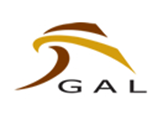 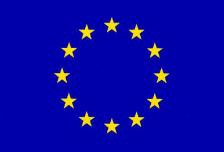 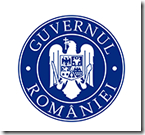 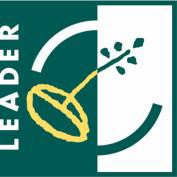 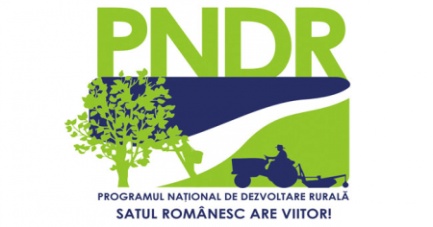 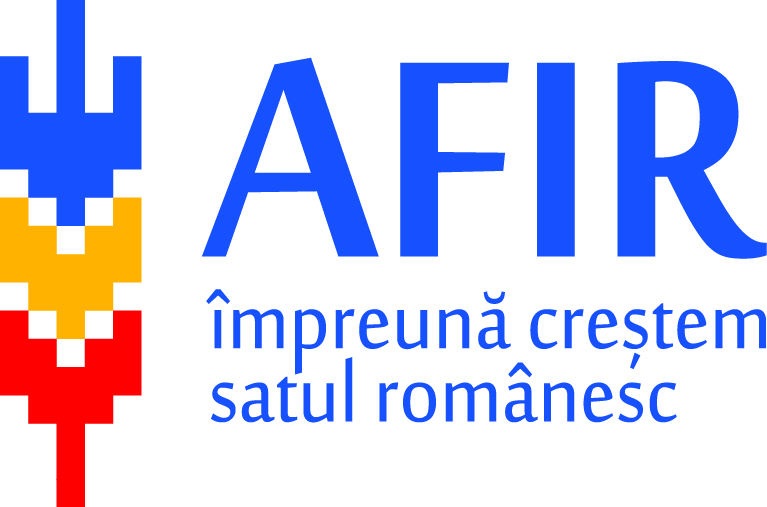 Grupul de Actiune Locala AMARADIA-GILORT-OLTETGHIDUL SOLICITANTULUIpentru accesarea masurii (M 19.2 – 1/2A) – ” Stimularea înființării si dezvoltării de ferme si a procesării produselor acestora in teritoriul GAL”in conformitate cu  STRATEGIA DE DEZVOLTARE LOCALA 2014-2020GAL AMARADIA-GILORT- OLTETV1/ 2019Scopul ghiduluiGhidul solicitantului este un material de informare tehnica a potentialilor beneficiari ai Fondului European Agricol pentru Dezvoltare Rurala (FEADR) si constituie un suport complex pentru intocmirea proiectului conform cerintelor specifice PNDR 2014-2020 si Strategiei de Dezvoltare Locala GAL AMARADIA – GILORT – OLTET. Acest document nu este opozabil actelor normative nationale si europene. Ghidul solicitantului elaborat pentru fiecare masura inclusa in SDL este un document care se aproba de organele de conducere ale Grupului de Actiune Locala (conform prevederilor statutare) si publicat pe site-ul GAL-ului – http://www.galago.ro/Ghidul Solicitantului, precum si documentele anexate pot suferi rectificari din cauza modificarilor legislative nationale si europene sau procedurale, astfel va recomandam ca pana la data limita de depunere a Cererilor de Finantare in cadrul prezentului apel de selectie a proiectelor, sa consultati periodic pagina de internet a GAL pentru a urmari eventualele modificari.Modificarile Ghidului solicitantului nu vor aduce atingere sesiunii lansate de GAL aflate in curs de derulare, cu exceptia situatiei in care intervin modificari ale legislatiei europene sau nationale care impun acest lucru. In aceasta situatie, GAL va informa potentialii solicitanti despre modificarile survenite.CUPRINS
Capitolul 1- DEFINITII SI ABREVIERIDefinitiiSolicitant –persoana juridica / persoana fizica autorizata, potential beneficiar al sprijinului nerambursabil din FEADR;Beneficiar –persoana juridica / persoana fizica autorizata care a incheiat un contract de finantare cu AFIR pentru accesarea fondurilor europene prin FEADR;Cererea de Finantare – reprezinta solicitarea depusa de potentialul beneficiar in vederea obtineriifinantarii nerambursabile;Contract de Finantare – reprezinta documentul juridic incheiat in conditiile legii intre AFIR si beneficiar.Fonduri nerambursabile – reprezinta fondurile acordate unui solicitant in baza unor criterii de eligibilitate pentru realizarea de investitii/servicii incadrate in aria de finantare a Masurii si care nu trebuie returnate – singurele exceptii sunt nerespectarea conditiilor contractuale si nerealizarea investitiei/serviciului conform proiectului aprobat de AFIR;Eligibil –reprezinta indeplinirea conditiilor si criteriilor minime de catre un solicitant asa cum suntprecizate in Ghidul Solicitantului, Cererea de Finantare si Contractul de Finantare pentru FEADR, in vederea obtinerii finantarii;Evaluare –actiune procedurala prin care documentatia pentru care se solicita finantare esteanalizata pentru verificarea indeplinirii conditiilor minime pentru acordarea sprijinului si pentru selectarea proiectului, in vederea contractarii;Fisa masurii –Sectiune din Programul National de Dezvoltare Rurala 2014-2020 / SDL GAL AMARADIA-GILORT-OLTET care descriemotivatia sprijinului financiar nerambursabil oferit, obiectivele masurii, aria de aplicare si actiunile prevazute, tipul de investitie, mentioneaza categoriile de beneficiar si tipul sprijinului;Valoarea eligibila a proiectului – reprezinta suma cheltuielilor care se incadreaza in Lista cheltuielilor eligibile precizata in prezentul ghid si care pot fi decontate prin FEADR;Valoarea neeligibila a proiectului – reprezinta suma cheltuielilor care sunt incadrate in Lista cheltuielilor neeligibile si, ca atare, nu pot fi decontate prin FEADR, nu vor fi luate in calcul pentru stabilirea procentului de cofinantare publica si vor fi suportate integral, din punct de vedere financiar de catre beneficiarul proiectului;Valoarea totala a proiectului – reprezinta suma cheltuielilor eligibile si neeligibile ale proiectuluiPerioada de implementare–reprezinta totalitatea activitatilor efectuate de beneficiarul FEADR de lasemnarea Contractului de Finantare pana la data depunerii ultimei transe de plata.Perioada de derulare a proiectului –reprezinta totalitatea activitatilor efectuate de beneficiarul FEADR de lasemnarea Contractului de Finantare pana la finalul perioadei de monitorizare a proiectului.Durata de executie a Contractului de finantare Durata de execuţie a Contractului de finanţare este de maxim 3 ani (36 de luni) pentru proiectele care prevăd investiţii cu construcţii montaj şi/sau adaptarea la standarde. Durata de execuţie a contractului este de maxim 2 ani (24 luni), pentru proiectele de investiţii care includ achiziţii simple fără leasing financiar de utilaje, instalaţii, echipamente și dotări noi stabilite prin fişa măsurii/ submăsurii. Duratele de execuție prevăzute mai sus pot fi prelungite cu maximum 6 luni, cu acordul prealabil al AFIR şi cu aplicarea penalităților specifice beneficiarilor privați, prevăzute în contractul de finanțare, la valoarea eligibilă nerambursabilă rămasă de platit, cu excepția investițiilor care prevăd adaptarea la standardele europene, caz în care această prelungire nu poate depăşi termenul de grație legal impus pentru adaptarea la standarde.Perioada de monitorizare a proiectului–reprezinta perioada de 5 ani de la data efectuarii ultimei platii de catre Autoritatea Contractanta.Activitate agricolă conform cu prevederile art. 4(1)(c) din Reg. 1307/2013 înseamnă după caz:• producţia, creşterea sau cultivarea de produse agricole, inclusiv recoltarea, mulgerea, reproducerea animalelor şi deţinerea acestora în scopuri agricole;• menţinerea unei suprafeţe agricole într-o stare care o f ace adecvată pentru păşunat sau pentru cultivare, fără nicio acţiune pregătitoare care depăşeşte cadrul metodelor şi al utilajelor agricole uzuale, cu respectarea normelor de ecocondiționalitate, sauefectuarea unei activităţi minime pe suprafeţele agricole menţinute în mod obișnuit într-o stare adecvată pentru păşunat sau pentru cultivare, pe terenul arabil prin îndepărtarea vegetației prin lucrări de cosit sau discuit sau prin erbicidare cel puțin o dată pe an, iar pe pajiștile permanente, prin pășunat cu asigurarea echivalentului unei încărcături minime de 0,3 UVM/ha cu animalele pe care le exploatează sau un cosit anual, în conformitate cu prevederile legislației specifice în domeniul pajiștilor. În cazul pajiștilor permanente, situate la altitudini de peste 1800 m, menținute în mod natural într-o stare adecvată pentru pășunat, activitatea minimă constă în pășunat cu asigurarea unei încărcături minime de 0,3 UVM/ha cu animalele pe care le exploatează. în cazul viilor și livezilor activitatea agricolă minimă presupune cel puțin o tăiere anuală de întreținere și cel puțin o cosire anuală a ierbii dintre rânduri sau o lucrare anuală de întreținere a solului. Activitate complementară reprezintă activitatea care se desfăşoară în scopul completării/ dezvoltării/optimizării activităţii principale sau activitatii de bază a solicitantului (pentru care are codurile CAEN autorizate), desfăşurată de acesta anterior depunerii proiectului.Activitate mesteşugărească - producerea şi comercializarea produselor care păstrează specificul execuţiei manuale şi artizanat, prestarea serviciilor care presupun un număr mai mare de operaţii executate manual în practicarea lor sau au ca scop promovarea mesteşugurilor, a meseriilor, a produselor şi serviciilor cu specific tradiţional (exemple: sculptura, cioplitul sau prelucrarea artistică a lemnului, confecţionarea instrumentelor muzicale, împletituri din fibre vegetale şi textile, confecţionarea obiectelor ceramice, grafică sau pictură, prelucrarea pielii,metalelor, etc);Activități productive – activitati in urma carora se realizeaza unul sau mai multe produse pentru care prelucrarea s-a incheiat, care au parcurs in intregime fazele procesului de productie si care sunt utilizate ca atare, fara sa mai suporte alte transformari, putand fi depozitate in vederea livrarii sau expediate direct clientilor: fabricarea produselor textile, îmbrăcăminte, articole de marochinărie, articole de hârtie și carton; fabricarea produselor chimice, farmaceutice; activități de prelucrare a produselor lemnoase; industrie metalurgică, fabricare construcții metalice, mașini, utilaje și echipamente; fabricare produse electrice, electronice, producere de combustibil din biomasă în vederea comercializării; producerea și utilizarea energiei din surse regenerabile pentru desfășurarea propriei activități, ca parte integrantă a proiectului, etc.Data acordarii ajutorului de minimis– data la care dreptul legal de a primi ajutorul este conferit beneficiarului in conformitate cu regimul juridic national aplicabil; Exploataţia agricolă - este o unitate tehnico-economică ce îşi desfăşoară activitatea sub o gestiune unică şi are ca obiect de activitate exploatarea terenurilor agricole şi/sau activitatea zootehnică.Intreprindere - orice entitate care desfasoara o activitate economica pe o piata, indiferent de forma juridica, de modul de finantare sau de existenta unui scop lucrativ al acesteia;Intreprindere in activitate - intreprinderea care desfasoara activitate economica si are situatii financiare anuale aprobate corespunzatoare ultimului exercitiu financiar incheiat;Intreprindere in dificultate - o intreprindere care se afla in cel putin una din situatiile urmatoare:i. In cazul unei societati comerciale cu raspundere limitata (alta decat un IMM care exista de cel putin trei ani sau, in sensul eligibilitatii pentru ajutor pentru finantare de risc, un IMM aflat la 7 ani de la prima sa vanzare comerciala care se califica pentru investitii pentru finantare de risc in urma unui proces de diligenta efectuat de un intermediar financiar selectat), atunci cand mai mult de jumatate din capitalul sau social subscris a disparut din cauza pierderilor acumulate. Aceasta situatie survine atunci cand deducerea pierderilor accumulate din rezerve (si din toate celelalte elemente considerate in general ca facand parte din fondurile proprii ale societatii) conduce la un rezultat negativ care depaseste jumatate din capitalul social subscris. In sensul acestei dispozitii, „societate cu raspundere limitata” se refera in special la tipurile de societati mentionate in anexa I la Directiva 2013/34/UE (1), iar „capital social” include, daca este cazul, orice capital suplimentar.ii. In cazul unei societati comerciale in care cel putin unii dintre asociati au raspundere nelimitata pentru creantele societatii (alta decat un IMM care exista de cel putin trei ani sau, atunci cand mai mult de jumatate din capitalul propriu asa cum reiese din contabilitatea societatii a disparut din cauza pierderilor acumulate.In sensul prezentei dispozitii, „o societate comerciala in care cel putin unii dintre asociati au raspundere nelimitata pentru creantele societatii” se refera in special la acele tipuri de societati mentionate in anexa II la Directiva 2013/34/UE.iii. Atunci cand intreprinderea face obiectul unei proceduri colective de insolventa sau indeplineste criteriile prevazute in dreptul intern pentru ca o procedura colectiva de insolventa sa fie deschisa la cererea creditorilor sai.iv. Atunci cand intreprinderea a primit ajutor pentru salvare si nu a rambursat inca imprumutul sau nu a incetat garantia sau a primit ajutoare pentru restructurare si face inca obiectul unui plan de restructurare.Intreprindere unica – in conformitate cu prevederile art.2 alin.(2) din Regulamentul (UE) nr.1.407/2013 include toate intreprinderile intre care exista cel putin una dintre relatiile urmatoare:i. o intreprindere detine majoritatea drepturilor de vot ale actionarilor sau ale asociatilor unei alte intreprinderi;ii. o intreprindere are dreptul de a numi sau revoca majoritatea membrilor organelor de administrare, de conducere sau de supraveghere ale unei alte intreprinderi.iii. o intreprindere are dreptul de a exercita o influenta dominanta asupra altei intreprinderi in temeiul unui contract incheiat cu intreprinderea in cauza sau in temeiul unei prevederi din contractul de societate sau din statutul acesteia;iv. o intreprindere care este actionar sau asociat al unei alte intreprinderi si care controleaza singura, in baza unui acord cu alti actionari sau asociati ai acelei intreprinderi, majoritatea drepturilor de vot ale actionarilor sau ale asociatilor intreprinderii respective.Investitia noua - cuprinde lucrarile de constructii-montaj, utilaje, instalatii, echipamente si/sau dotari, care se realizeaza pentru constructii noi sau pentru constructiile existente carora li se schimba destinatia sau pentru constructii apartinand intreprinderilor carora li s-au retras autorizatiile de functionare si nu-si schimba destinatia initiala.Modernizarea – cuprinde achizitia de echipamente si/sau dotari sau lucrarile de constructii si instalatii privind retehnologizarea, reutilarea si refacerea sau extinderea constructiilor aferente intreprinderilor in functiune si cu autorizatii de functionare valabile, fara modificarea destinatiei initiale;Achiziție simplă – reprezintă dobândirea, în urma aplicării unei proceduri de licitație, respectiv de selecție de oferte/ conform bazei de date cu prețuri de referință, publicată pe site-ul AFIR, de către beneficiarul privat al finanțării prin PNDR a unor bunuri cum ar fi tractoare, mașini, utilaje și instalații tehnologice fără montaj și servicii, precum cel de consultanță, dacă este cazul, prin atribuirea unui contract de achiziție;Achiziție complexă – care prevede construcții montaj – reprezintă dobândirea, în urma aplicării unei proceduri de licitație, respectiv de selecție de oferte de către beneficiarul finanțării prin PNDR a unor bunuri cum ar fi utilaje și instalații tehnologice cu montaj și/ sau lucrări de construcții și instalații și servicii prin atribuirea unui contract de achiziție;Procesarea (prelucrarea) produselor agricole, conform definiţiei din R(UE) 651/2014 ”înseamnă orice operațiune efectuată asupra unui produs agricol care are drept rezultat un produs care este tot un produs agricol, cu excepția activităților desfășurate în exploatațiile agricole, necesare în vederea pregătirii unui produs de origine animală sau vegetală pentru prima vânzare;Producția agricolă primară, conform R (UE) 702/2014 înseamnă producția de produse ale solului și ale creșterii animalelor, enumerate în anexa I la tratat, fără a se efectua nicio altă operațiune de modificare a naturii produselor respective. Pot fi asimilate producției agricole primare operațiuni/cheltuieli precum utilaje, înființare/înlocuire plantații pentru struguri de masă, plase antigrindină și antiploaie, drumuri de exploatare în cadrul unității de producție, împrejmuire culturi și plantații perene, echipamente de irigații la nivelul exploatatiei agricole, producerea de energie regenerabilă la nivelul unității de producție pentru consum propriu, depozitare produse agricole primare, condiționare (cu excepția deshidratării care este considerată procesare), centrifugare și alte asemenea operațiuni care nu modifică natura produselor agricole.Comercializarea produselor agricole, conform definiţiei din R(UE) 651/2014 înseamnă deținerea sau expunerea unui produs agricol în vederea vânzării, a punerii în vânzare, a livrării sau a oricărei alte forme de introducere pe piață, cu excepția primei vânzări de către un producător primar către revânzători sau prelucrători și a oricărei alte activități de pregătire a produsului pentru această primă vânzare; o vânzare efectuată de un producător primar către consumatorii finali este considerată comercializare de produse agricole în cazul în care se desfășoară în spații separate, rezervate acestei activități;Contribuţia privată – o sumă de bani care reprezintă implicarea financiară obligatorie a persoanei care solicită fonduri nerambursabile și pe care trebuie să o utilizeze în vederea realizării propriului proiect de investiţii. Contribuţia privată reprezintă un anumit procent din valoarea eligibilă a proiectului de investiţii, variabil în funcţie de categoria de beneficiari eligibili şi de tipul investiţiei propuse spre finanţare. Contribuţia privată trebuie să acopere diferenţa dintre cofinanţarea publică (fondurile europene nerambursabile) și valoarea eligibilă a proiectului. Contribuţia privată poate fi asigurată fie din surse proprii, valabil în cazul potenţialilor beneficiari care deţin deja fondurile necesare pentru contribuţia financiară. Un alt mod de asigurare a cofinanţării private este prin credit bancar și nebancar, valabil în cazul în care potenţialii beneficiari nu deţin fondurile necesare pentru contribuţia financiară proprie, dar îndeplinesc condiţiile contractării unui credit bancar și nebancar;Cofinanţarea publică – reprezintă fondurile nerambursabile alocate proiectelor de investiţie prin FEADR. Aceasta este asigurată prin contribuţia Uniunii Europene şi a Guvernului României;Condiționare – activități de presortare, sortare, calibrare, tăiere, fasonare (tăiere frunze, tulpini și rădăcini – în cazul leguminoaselor și rădăcinoaselor), spălare-zvântare, curățare, ceruire, lustruire, legare, ambalarea, uscarea (a nu se confunda cu deshidratarea care este considerată procesare), depozitarea produselor agricole în condiții controlate (temperatura, umiditate, atmosferă), răcire, spargere, decojire, separare miez de coaja, sortare miez, și alte operațiuni de pregătire a produselor agricole în vederea păstrării și/sau livrării acestora pentru consum în stare proaspătă sau pentru industrializare;Lanț alimentar integrat - succesiune de etape și operații din cadrul aceleași unități implicate în producerea, procesarea, distribuția, depozitarea și manipularea produselor agro-alimentare de la producția primară până la comercializare;Rețea locală de colectare – formă de organizare logistică pentru procurarea de la producătorii agricoli, în vederea pregătirii pentru vânzare/procesare, a produselor agricole, de pe raza judeţului şi a judeţelor limitrofe față de amplasamentul investitiei.ABREVIERIFEADR –Fondul European Agricol pentru Dezvoltare Rurala, este un instrument de finantare creatde Uniunea Europeana pentru implementarea Politicii Agricole Comune;PNDR –Programul National de Dezvoltare Rurala este documentul pe baza caruia va putea fiaccesat FEADR si care respecta liniile directoare strategice de dezvoltare rurala ale Uniunii Europene;MADR –Ministerul Agriculturii si Dezvoltarii Rurale;AM – PNDR –Autoritatea de Management pentru Programul National de Dezvoltare RuralaAFIR –Agentia pentru Finantarea Investitiilor Rurale–institutie publica subordonata MADR carederuleaza FEADR;OJFIR –Oficiul Judetean pentru Finantarea Investitiilor Rurale, structura organizatorica la niveljudetean a AFIR (la nivel national exista 41 Oficii Judetene);CRFIR–Centrul Regional Pentru Finantarea Investitiilor Rurale, structura organizatorica AFIR dela nivelul regiunilor de dezvoltare;CDRJ – Compartimentul de Dezvoltare Rurala JudeteanSDL- Strategia de Dezvoltare Locala GAL  GAL AMARADIA-GILORT-OLTET 2014-2020LEADER – Masura din cadrul PNDR ce are ca obiectiv dezvoltarea comunitatilor rurale ca urmare a implementarii strategiilor elaborate de catre GAL. Provine din limba franceza „Liaisons Entre Actions de Developpement de l’Economie Rurale” – „Legaturi intre Actiuni pentru Dezvoltarea Economiei Rurale”;Grup de Actiune Locala (GAL) – reprezinta un parteneriat local, alcatuit din reprezentanti ai institutiilor si autoritatilor publice locale, ai sectorului privat si ai societatii civile, constituit potrivit prevederilor Ordonantei Guvernului nr. 26/2000 cu privire la asociatii si fundatii, cu modificarile si completarile ulterioare;EG- Criteriu de eligibilitateCF - Cererea de finantareDALI- Documentatie de avizare a lucrarilor de interventieSF- Studiu de fezabilitateANSVSA – Autoritatea Națională Sanitară Veterinară și pentru Siguranța Alimentelor;DSVSA – Direcția Sanitară Veterinară și pentru Siguranța Alimentelor;DSP – Direcția de Sănătate Publică;- „/” – în accepțiunea acestui document, bara oblica reprezintă un semn de punctuație echivalentul conjucției „sau” (se va intrepreta ca inlocuitor al cuvantului „sau”) pentru a indica alternative sau mai multe opțiuni (exemplu: „modernizare/ extindere” este echivalent cu „modernizare sau extindere”); în enunțarea numărului actelor normative bara oblică este echivalentă cu prepoziția „din” (Legea 544/ 2001 este echivalent cu Legea 544 din 2001), iar în enunțarea unităților de măsură, este echivalentă cu prepoziția „pe” (kilometri/oră este echivalent cu kilometri pe oră).Capitolul 2. PREVEDERI GENERALE2.1Contributia masurii din SDL la domeniile de interventieImplementarea acestei masuri este necesara pentru stimularea mediului de afaceri din spațiul rural prin susținerea financiara a întreprinzătorilor care:• Realizează activități neagricole pentru prima data (start-up in baza unui plan de afaceri) fie,• Modernizează si/sau dezvolta întreprinderile existente.Din analiza SWOT, a reieșit:• Opțiunea unanima a populației si a partenerilor GAL pentru susținerea activităților agricole;• Lipsa unităților de procesare pentru lapte si carne roșie;• Lipsa procesării la nivelul fermelor;Măsura va contribui la:• dezvoltarea spiritului antreprenorial• ocuparea unei parți din excedentul de forța de munca existent,• creșterea veniturilor populației rurale si a nivelului de trai,• scăderea sărăciei si la combaterea excluderii sociale.Masura contribuie la urmatoarea prioritate: P2. Creșterea viabilității exploatațiilor si a competitivității tuturor tipurilor de agricultură in toate regiunile si promovarea tehnologiilor agricole inovatoare si a gestionarii durabile a pădurilorContibutia la Prioritatile SDL (locale)P6. Creșterea performantelor fermelor din spațiul GALMasura corespunde obiectivelor:Art. 17 “Investiții in active fizice”Masura contribuie la Domeniul de interventie: 2A-lmbunatatirea performantei economice a tuturor exploatațiilor agricole si facilitarea restructurării si modernizării exploataților, in special in vederea sporirii participării pe piața, precum si a diversificării activităților agricole.Masura contribuie la obiectivele transeversale ale Reg ( UE) nr 1305/2013 Măsura contribuie la inovare si protecția mediului. Toate investițiile realizate in cadrul acestei masuri vor fi din categoria celor „prietenoase cu mediul” fiind selectate cu prioritate proiectele care adopta soluții de obținere a energiei din surse regenerabile.COMPLEMENTARITATEA CU ALTE MASURI DIN SDL :Complementaritate cu masurile:19.2-2/5C - Stimularea infiintarii si dezvoltarii de ferme si a procesarii produselor acestora In teritoriul  GAL19.2-3/6B – Centre multifunctionale de asistenta sociala si medicala comunitara19.2-4/6B - Imbunatatirea si dezvoltarea infrastructurii societatii civile investitii pentru ocupare grupurilor marginalizateSINERGIA CU ALTE MASURI DIN SDLSinergie cu masurile19.2-5/6A Stimularea dezvoltarii spiritului antreprenorial si al unor activitati economice complementare agriculturii in spatiul GAL2.2 Obiectivele generale si specifice ale masurii 2.2.1 Obiectivul generalObiectivul 1 Favorizarea competitivității agriculturiiObiectivul specific local al masuriiCreșterea numărului de exploatații agricole modernizateDotarea cu echipamente moderne care sa reducă consumurile si implicit costurile de producție2.3 Tipul sprijinului Rambursarea costurilor eligibile suportate si plătite efectiv de solicitant pentru proiectele de modernizare/dezvoltare a întreprinderilor mici/micro-întreprinderilor existente Plăti in avans, cu condiția constituirii unei garanții echivalente corespunzătoare procentului de 100% din valoarea avansului, in conformitate cu art.45(4) si art.63 ale Reg.(UE) nr. 1305/20132.4. Sume aplicabile si rata sprijinuluiValoarea alocata pentru aceasta măsura este de 157.978,22 euroRata sprijinului nerambursabil este de maximum 50% din totalul cheltuielilor eligibile, fără a depăși 200.000 euro, indiferent de tipul investiției; Intensitatea sprijinului nerambursabil se va putea majora cu câte 20 puncte procentuale suplimentare dar rata maximă a sprijinului combinat nu poate depăși 90% în cazul:● Investițiilor colective realizate de formele asociative ale fermierilor (cooperative, grupuri de producători sau parteneriate sprijinite prin intermediul M16/parteneriatelor constituite în conformitate cu art. 35 din Reg. (UE) nr. 1305/2013);● Investițiilor realizate de tinerii fermieri, cu vârsta de până la 40 de ani, la data depunerii cererii de finanțare (așa cum sunt definiți la art. 2 al Reg. (UE) nr. 1305/2013 sau cei care s-au stabilit în cei cinci ani anteriori solicitării sprijinului, în conformitate cu anexa II a R 1305);● Investițiilor legate de operațiunile prevăzute la art. 28 (Agromediu) și art. 29 (Agricultura ecologică) din R(UE) nr. 1305/2013;● Investiții în zone care se confruntă cu constrângeri naturale și cu alte constrângeri specifice, menționate la art. 32 Reg. (UE) nr. 1305/2013● Valoarea maxima eligibila a unui proiect este de 50.000 euro2.5 Legislatia nationala si europeana aplicabila masuriiLegislatia europeanaRegulamentul (UE) nr. 1303/2013 al Parlamentului European si al Consiliului Uniunii Europene din 17 decembrie 2013 de stabilire a unor dispozitii comune privind Fondul european de dezvoltare regionala, Fondul social european, Fondul de coeziune, Fondul european agricol pentru dezvoltare rurala si Fondul european pentru pescuit si afaceri maritime, precum si de stabilire a unor dispozitii generale privind Fondul european de dezvoltare regionala, Fondul social european, Fondul de coeziune si Fondul european pentru pescuit si afaceri maritime si de abrogare a Regulamentului (CE) nr.1083/2006 al Consiliului si completarile ulterioare;Regulamentul (UE) nr. 1305/2013 al Parlamentului European si al Consiliului Uniunii Europene privind sprijinul pentru dezvoltare rurala acordat din Fondul European Agricol pentru Dezvoltare Rurala (FEADR) si de abrogare a Regulamentului (CE) nr. 1698/2005 al Consiliului, cu modificarile si completarile ulterioare; REGULAMENTUL DELEGAT (UE) NR. 480/2014 AL COMISIEI din 3 martie 2014 de completare a Regulamentului (UE) nr. 1303/2013 al Parlamentului European și al Consiliului de stabilire a unor dispoziții comune privind Fondul european de dezvoltare regională, Fondul social european, Fondul de coeziune, Fondul european agricol pentru dezvoltare rurală și Fondul european pentru pescuit și afaceri maritime, precum și de stabilire a unor dispoziții generale privind Fondul european de dezvoltare regională, Fondul social european, Fondul de coeziune și Fondul european pentru pescuit și afaceri maritime;REGULAMENTUL nr. 215/2014 DE STABILIRE A NORMELOR DE APLICARE a Regulamentului (UE) nr. 1303/2013 al Parlamentului European şi al Consiliului de stabilire a unor dispoziţii comune privind Fondul european de dezvoltare regională, Fondul social european, Fondul de coeziune, Fondul european agricol pentru dezvoltare rurală şi Fondul european pentru pescuit şi afaceri maritime, precum şi de stabilire a unor dispoziţii generale privind Fondul european de dezvoltare regională, Fondul social european, Fondul de coeziune şi Fondul european pentru pescuit şi afaceri maritime, în ceea ce priveşte metodologiile privind sprijinul pentru obiectivele legate de schimbările climatice, stabilirea obiectivelor de etapă şi a ţintelor în cadrul de performanţă şi nomenclatura categoriilor de intervenţie pentru fondurile structurale şi de investiţii europene;Regulamentul (UE) nr. 1306/2013 al Parlamentului European si al Consiliului privind finantarea, gestionarea si monitorizarea politicii agricole comune si de abrogare a Regulamentelor (CE) nr. 352/78, (CE) nr. 165/94, (CE) nr. 2799/98, (CE) nr. 814/2000, (CE) nr. 1290/2005 si (CE) nr. 485/2008 ale Consiliului, cu modificarile si completarile ulterioare;Regulamentul Delegat (UE) nr. 807/2014 al Comisiei din 11 martie 2014 de completare a Regulamentului (UE) nr. 1305/2013 al Parlamentului European si al Consiliului privind sprijinul pentru dezvoltare rurala acordat din Fondul European Agricol pentru Dezvoltare Rurala (FEADR) si de introducere a unor dispozitii tranzitorii, cu modificarile si completarile ulterioare;Regulamentul (CE) nr. 1444/2002 de modificare a Deciziei 2000/115/CE a Comisiei privind definitiile caracteristicilor, exceptiile de la aceste definitii precum si regiunile si circumscriptiile in care se intreprind anchetele privind structura exploatatiilor agricole, cu modificarile si completarile ulterioareRegulamentul de punere in aplicare (UE) nr. 808/2014 al Comisiei Europene din 17 iulie 2014 de stabilire a normelor de aplicare a Regulamentului (UE) nr. 1305/2013 al Parlamentului European si al Consiliului privind sprijinul pentru dezvoltare rurala acordat din Fondul European Agricol pentru Dezvoltare Rurala (FEADR), cu modificarile si completarile ulterioare;Regulamentul Delegat (UE) nr. 907/2014 al Comisiei din 11 martie 2014 de completare a Regulamentului (UE) nr. 1306/2013 al Parlamentului European si al Consiliului in ceea ce priveste agentiile de plati si alte organisme, gestiunea financiara, verificarea si inchiderea conturilor, garantiile si utilizarea monedei euro, cu modificarile ulterioare;Regulamentul de punere in aplicare (UE) nr. 908/2014 al Comisiei din 6 august 2014 de stabilirea normelor de aplicare a Regulamentului (UE) nr. 1306/2013 al Parlamentului European si al Consiliului in ceea ce priveste agentiile de plati si alte organisme, gestiunea financiara, verificarea conturilor, normele referitoare la controale, valorile mobiliare si transparenta, cu modificarile ulterioare;Regulamentul (UE) nr. 1407/2013 al Comisiei Europene din 18 decembrie 2013 privind aplicarea articolelor 107 si 108 din Tratatul privind functionarea Uniunii Europene ajutoarelor de minimis cu modificarile si completarile ulterioare;Decizia de punere in aplicare a Comisiei nr. 3508 din 26.05.2015 de aprobare a Programului de dezvoltare rurala al Romaniei pentru sprijin din Fondul European Agricol pentru Dezvoltare Rurala, cu modificarile ulterioareDirectiva Consiliului Uniunii Europene nr. 2000/43/CE din 29 iunie 2000 de punere în aplicare a principiului egalităţii de tratament între persoane, fără deosebire de rasă sau origine etnică;Directiva Consiliului Uniunii Europene nr. 2000/78/CE din 27 noiembrie 2000 de creare a unui cadru general în favoarea egalităţii de tratament în ceea ce priveşte încadrarea în muncă şi ocuparea forţei de muncă;Regulamentul delegat (UE) nr. 640/2014 de completare a Regulamentului (UE) nr. 1306/2013 al Parlamentului European și al Consiliului în ceea ce privește Sistemul Integrat de Administrare și Control și condițiile pentru refuzarea sau retragerea plăților și pentru sancțiunile administrative aplicabile în cazul plăților directe, al sprijinului pentru dezvoltare rurală și al ecocondiționalitățiiRegulamentul (UE) nr. 1307/2013 al Parlamentului European și al Consiliului de stabilire a unor norme privindplățile directe acordate fermierilor prin scheme de sprijin în cadrul politicii agricole comune și de abrogare a Regulamentului (CE) nr. 637/2008 al Consiliului și a Regulamentului (CE) nr. 73/2009 al Consiliului, cu modificările şi completările ulterioare;Regulamentul (UE) nr. 1310/2013 al Parlamentului European și al Consiliului de stabilire a anumitor dispozițiitranzitorii privind sprijinul pentru dezvoltare rurală acordat din Fondul european agricol pentru dezvoltare rurală (FEADR), de modificare a Regulamentului (UE) nr. 1305/2013 al Parlamentului European și al Consiliului în ceea ce privește resursele și repartizarea acestora pentru anul 2014 și de modificare a Regulamentului (CE) nr. 73/2009 al Consiliului și a Regulamentelor (UE) nr. 1307/2013, (UE) nr. 1306/2013 și (UE) nr. 1308/2013 ale Parlamentului European și ale Consiliului în ceea ce privește aplicarea acestora în anul 2014, cu modificările şi completările ulterioare;Regulamentul de punere în aplicare (UE) nr. 809/2014 al Comisiei de stabilire a normelor de aplicare aRegulamentului (UE) nr. 1306/2013 al Parlamentului European și al Consiliului în ceea ce privește sistemul integrat de administrare și control, măsurile de dezvoltare rurală și ecocondiționalitatea, cu modificările şi completările ulterioareRecomandarea 2003/361/CE din 6 mai 2003 privind definirea micro-întreprinderilor şi a întreprinderilor micişi mijlocii;Legislatia nationalaHotararea Guvernului nr. 1185/2014 privind organizarea si functionarea Ministerului Agriculturii si Dezvoltarii Rurale, cu modificarile si completarile ulterioare;Ordinul Ministrului Agriculturii si Dezvoltarii Rurale Nr. 862/21.07.2015 pentru aprobarea organizatorice, a regulamentului de organizare si functionare pentru Agentia pentru Finantarea Investitiilor Rurale; Ordonanta de Urgenta a Guvernului nr.66/2011 privind prevenirea, constatarea si sanctionarea neregulilor aparute in obtinerea si utilizarea fondurilor europene si/sau a fondurilor publice nationale aferente acestora, cu modificarile si completarile ulterioare;Ordonanta de Urgenta a Guvernului nr. 41/2014 privind infiintarea, organizarea si functionarea Agentiei pentru Finantarea Investitiilor Rurale, prin reorganizarea Agentiei de Plati pentru Dezvoltare Rurala si Pescuit, aprobata prin Legea nr. 43/2015;Hotararea Guvernului nr. 226/2015 privind stabilirea cadrului general de implementare a masurilor Programului National de Dezvoltare Rurala cofinantate din Fondul European Agricol pentru Dezvoltare Rurala si de la bugetul de stat cu modificarile si completarile ulterioare; Hotararea Guvernului nr. 640/2016 pentru aprobarea Normelor metodologice de aplicare a prevederilor Ordonantei de urgenta a Guvernului nr. 49/2015 privind gestionarea financiara a fondurilor europene nerambursabile aferente politicii agricole comune, politicii comune de pescuit si politicii maritime integrate la nivelul Uniunii Europene, precum si a fondurilor alocate de la bugetul de stat pentru perioada de programare 2014-2020 si pentru modificarea si completarea unor acte normative din domeniul garantarii, precum si pentru modificarea si completarea unor acte normative din domeniul garantari. Ordonanta de urgenta a Guvernului nr. 49/2015 privind gestionarea financiara a fondurilor europene nerambursabile aferente politicii agricole comune, politicii comune de pescuit si politicii maritime integrate la nivelul Uniunii Europene, precum si a fondurilor alocate de la bugetul de stat pentru perioada de programare 2014-2020 si pentru modificarea si completarea unor acte normative din domeniul garantarii, aprobata prin Legea nr. 56/2016; Ordinul ministrului agriculturiisi dezvoltarii rurale nr. 963/R din 30.06.2016 privind aprobarea structurii organizatorice si a statului de functii ale Ministerului Agriculturii si Dezvoltarii Rurale. BOLDOrdonanta de Urgenta a Guvernului nr. 66/2011, cu modificarile si completarile ulterioareOrdonanta Guvernului nr. 26/2000 cu privire la asociatii si fundatii, cu modificarile si completarile ulterioareLegea nr. 50/ 1991 privind autorizarea executarii lucrarilor de constructii - Republicare, cu modificarile si completarile ulterioareLegea nr. 266/2002 privind producerea, prelucrarea, controlul si certificarea calitatii, comercializarea semintelor si a materialului saditor, precum si testarea si inregistrarea soiurilor de plante republicata, cu modificarile si completarile ulterioare.Legea nr 82/ 1991 a contabilitatii – Republicare, cu modificarile si completarile ulterioareLegea nr. 571/ 2003 privind Codul Fiscal, cu modificarile si completarile ulterioareLegea nr. 383/ 2013 a apiculturii, cu modificarile si completarile ulterioare Ordinul ministrului agriculturii, padurilor si dezvoltarii rurale nr. 22/ 2011 privind reorganizarea Registrului fermelor, care devine Registrul unic de identificare, in vederea accesarii masurilor reglementate de politica agricola comuna, cu modificarile si completarile ulterioareOrdinul ministrului agriculturii, padurilor si dezvoltarii rurale nr. 59/ 2011 pentru aprobarea procedurilor privind cerintele specifice pentru producerea, certificarea si comercializarea semintelor de cereale, plante oleaginoase si pentru fibre si plante furajere in Romania, cu modificarile si completarile ulterioareOrdinul ministrului finantelor publice nr. 65/ 2015 privind principalele aspecte legate de intocmirea si depunerea situatiilor financiare anuale si a raportarilor contabile anuale ale operatorilor economici la unitatile teritoriale ale Ministerului Finantelor Publice, cu modificarile si completarile ulterioareOrdinul nr. 170/ 2015 pentru aprobarea Reglementarilor contabile privind contabilitatea in partida simpla, cu modificarile si completarile ulterioareOrdinul MADR nr 763/ 2015 privind aprobarea Regulamentului de organizare si functionare al procesului de selectie si al procesului de verificare a contestatiilor pentru proiectele aferente masurilor din Programul National de Dezvoltare Rurala 2014-2020 (PNDR), cu modificarile si completarile ulterioareOrdonanta Guvernului nr. 129/ 2000 privind formarea profesionala a adultilor - Republicare, cu modificarile si completarile ulterioare.Zmodificarile si completarile ulterioareOrdonanta Guvernului nr. 68/2003 privind serviciile sociale, cu modificarile si completarile ulterioareHotararea Guvernului nr. 539/2005 pentru aprobarea Nomenclatorului instituţiilor de asistenţă socială şi a structurii orientative de personal, a Regulamentului-cadru de organizare şi funcţionare a instituţiilor de asistenţă socială, precum şi a Normelor metodologice de aplicare a prevederilor Ordonanţei GuvernuluiLegea nr. 15/1990 privind reorganizarea unităţilor economice de stat ca regii autonome şi societăţicomerciale, cu modificările şi completările ulterioare;Legea nr. 31/1990 privind societăţile comerciale–Republicată, cu modificările şi completările ulterioare;Legea nr. 36/1991 privind societățile agricole și alte forme de asociere in agricultura, cu modificările şicompletările ulterioare;Legea nr. 227/2015 privind Codul Fiscal, cu modificările şi completările ulterioare;Legea nr. 346/ 2004 privind stimularea înfiinţării şi dezvoltării întreprinderilor mici şi mijlocii, cu modificările şicompletările ulterioare;Legea nr. 359/2004 privind simplificarea formalităţilor la înregistrarea în registrul comerţului a persoanelorfizice, asociaţiilor familiale şi persoanelor juridice, înregistrarea fiscală a acestora, precum şi la autorizarea funcţionării persoanelor juridice, cu modificările și completările ulterioare;Legea nr. 566/2004 a cooperaţiei agricole, cu modificările şi completările ulterioare;Legea nr. 1/2005 privind organizarea şi funcţionarea cooperaţiei, republicată, cu modificările şi completărileulterioare;Legea nr.85/2014 privind procedurile de prevenire a insolvenţei şi de insolvenţă, cu modificarile sicompletarile ulterioare;Legea nr. 207/2015 privind Codul de procedură fiscală, cu modificările și completările ulterioare;Ordonanţa de urgenţă a Guvernului nr.44/2008 privind desfăşurarea activităţilor economice de cătrepersoanele fizice autorizate, întreprinderile individuale şi întreprinderile familiale, cu modificările şi completările ulterioare, aprobată cu modificări și completări prin Legea nr.182/2016;Ordonanţa de urgenţă a Guvernului nr.142/2008 privind aprobarea Planului de amenajare a teritoriuluinaţional Secţiunea a VIII - a - zone cu resurse turistice, aprobată prin Legea 190/2009, cu modificările și completările ulterioare.Ordonanţa de urgenţă a Guvernului nr.6/2011 pentru stimularea înfiinţării şi dezvoltării microîntreprinderilorde către întreprinzătorii debutanţi în afaceri, cu modificările şi completările ulterioare;Ordonanţa Guvernului nr. 27/2002 privind reglementarea activităţii de soluţionare a petiţiilor, cu modificărileşi completările ulterioare;Hotărârea Guvernului nr. 907/2016privindetapele de elaborare şi conţinutul-cadru al documentaţiilortehnico-economice aferente obiectivelor/proiectelor de investiţii finanţate din fonduri publice;Hotărârea Guvernului nr. 218/2015 privind registrul agricol pentru perioada 2015-2019, cu modificările şicompletările ulterioare;Ordin ANSVSA nr. 17/2008 pentru aprobarea Normei sanitare veterinare privind procedura de înregistrare şicontrolul oficial al unităţilor în care se desfăşoară activităţi de asistenţă medical-veterinară, cu modificările și completările ulterioare.Ordinul MEF nr. 858/ 2008 privind depunerea declaraţiilor fiscale prin mijloace electronice de transmitere ladistanţă, cu modificările şi completările ulterioare;Ordinul MEF nr. 3512/2008 privind documentele financiar-contabile, cu modificările şi completărileulterioare;Ordinul ANSVSA nr. 16/2010 pentru aprobarea Normei sanitare veterinare privind procedura deînregistrare/autorizare sanitar-veterinară a unităţilor/centrelor de colectare/exploataţiilor de origine şi a mijloacelor de transport din domeniul sănătăţii şi al bunăstării animalelor, a unităţilor implicate în depozitarea şi neutralizarea subproduselor de origine animală care nu sunt destinate consumului uman şi a produselor procesate, cu modificările şi completările ulterioare;Ordinul MADR nr.1731/2015 privind privind instituirea schemei de ajutor de minimis„Sprijin acordatmicroîntreprinderilor şi întreprinderilor mici din spaţiul rural pentru înfiinţarea şi dezvoltarea activităţilor economice neagricole” , cu modificările și completările ulterioare;Ordinul MADR nr. 2243/2015 privind aprobarea Regulamentului de organizare şi funcţionare al procesului deselecţie şi al procesului de verificare a contestaţiilor pentru proiectele aferente măsurilor din PNDR 2014-2020;Avizul Consiliului Concurenței nr. 7622 din 03.07.2015 privind proiectul Schemei de ajutor de minimis pentru sprijinul acordat microîntreprinderilor şi întreprinderilor mici din spaţiul rural pentru înfiinţarea şi dezvoltarea activităţilor economice neagricole;Legea nr. 200/2004 privind recunoașterea diplomelor și calificărilor profesionale pentru profesiile reglementate din RomâniaOrdonanţă de urgenţă a Guvernului nr. 103/2008 privind înfiinţarea organizaţiilor interprofesionale pentru produsele agroalimentare, cu modificările și completările ulterioare, aprobată cu modificări prin Legea nr. 29/2009;Ordonanța de urgență a Guvernului nr. 44/2008 privind desfășurarea activităților economice de către persoanele fizice autorizate, întreprinderile individuale și întreprinderile familiale, cu modificările și completările ulterioare; Ordonanţă de urgenţă a Guvernului nr. 3/2015 pentru aprobarea schemelor de plăţi care se aplică în agricultură în perioada 2015-2020 şi pentru modificarea art. 2 din Legea nr. 36/1991 privind societăţile agricole şi alte forme de asociere în agriculturăOrdonanța Guvernului nr. 37/2005 privind recunoașterea și funcționarea grupurilor de producători, pentru comercializarea produselor agricole și silvice, aprobată prin Legea nr. 338/2005, cu modificările și completările ulterioare;Codul Fiscal, aprobat cu modificări și completări prin Legea nr. 571/2003, cu modificările și completările ulterioare;Ordinul Ministerul Mediului și Pădurilor nr. 135/2010 privind aprobarea Metodologiei de aplicare a evaluării impactului asupra mediului pentru proiecte publice şi privateHotărârea Guvernului nr. 445/2009 privind evaluarea impactului anumitor proiecte publice şi private asupra mediului, cu modificările și completările ulterioare;Ordinul MMGA nr. 662/2006, privind aprobarea Procedurii și a competențelor de emitere a avizelor și autorizațiilor de gospodărirea apelor;Ordinul MMDD/MADR nr. 1552/743/2008, pentru aprobarea listei localităților pe județe, unde există surse de nitrați din activități agricole;Hotărârea Guvernului nr. 1078/2008 privind acordarea de sprijin financiar grupurilor de producători recunoscute preliminar și organizațiilor de producători în sectorul fructe și legume;Legea nr. 359/2004 privind simplificarea formalităţilor la înregistrarea în registrul comerţului a persoanelor fizice, asociaţiilor familiale şi persoanelor juridice, înregistrarea fiscală a acestora, precum şi la autorizarea funcţionării persoanelor juridice , cu modificările şi completările ulterioare;Ordonanța de urgență a Guvernului nr. 57/2007 privind regimul ariilor naturale protejate, conservarea habitatelor naturale, a florei şi faunei sălbatice, aprobată prin Legea nr. 49/2011, cu modificările și completările ulterioare; Legea nr. 50/1991, privind autorizarea lucrărilor de construcţii, republicată, cu modificările şi completările ulterioare.Legea nr. 85/2014 privind procedurile de prevenire a insolvenței și de insolvență;Ordonanța de urgență a Guvernului nr. 66/2011 privind revenirea, constatarea și sancționarea neregulilor la obținerea și utilizarea fondurilor europeneOrdonanța Guvernului nr. 20/2013 privind reglementarea unor măsuri necesare derulării proiectelor cu finanţare nerambursabilă din Programul Naţional de Dezvoltare Rurală și Programul operațional pentru pescuit, aprobată cu modificări prin Legea nr. 332/2013;Ordonanţa de urgenţă a Guvernului nr. 43/2013 privind unele măsuri pentru dezvoltarea şi susţinerea fermelor de familie şi facilitarea accesului la finanţare al fermierilor, aprobată cu modificări prin Legea nr. 289/2013, cu modificările și completările ulterioare;Hotărârea Guvernului nr. 682/2013 privind aprobarea Normelor metodologice pentru aplicarea prevederilor Ordonanţei de urgenţă a Guvernului nr. 43/2013 privind unele măsuri pentru dezvoltarea şi susţinerea fermelor de familie şi facilitarea accesului la finanţare al fermierilor;Ordonanța nr. 37/2005 privind recunoașterea și funcționarea grupurilor și organizațiilor de producători, pentru comercializarea produselor agricole și silvice;Hotărârea Guvernului nr. 907/2016 privind aprobarea conținutului-cadru al documentației tehnico economice aferente investițiilor publice, precum și a structurii și metodologiei de elaborare a devizului general pentru obiective de investitii și lucrări de intervenții;Ordonanța 92/2003 privind codul de procedura fiscala, republicata cu modificările şi completările ulterioare;Ordinul nr. 724/2013 privind atestarea produselor tradiționaleOrdinul nr. 394/2014 privind atestarea produselor alimentare obținute conform rețetelor consacrate româneștiOMADR nr. 763/2015 privind aprobarea Regulamentului de organizare și funcționare al procesului de selecție și al procesului de verificare a contestațiilor pentru proiectele aferente măsurilor din Programul Național de Dezvoltare Rurală 2014-2020 (PNDR) cu modificările și completările ulterioareOMADR nr. 1198/2018 privind aprobarea schemei de ajutor de stat ”Stimularea dezvoltării regionale prin realizarea de investiții, inclusiv în sectorul pomicol, pentru procesarea și marketingul produselor agricole în vederea obținerii de produse neagricole” cu modificările ulterioareOrdinului nr. 285 din 07.03.2016 privind aprobarea Schemei de ajutor de minimis ” Sprijin pentru servicii de consultanță în vederea  implementării proiectelor de investiții, inclusiv în sectorul pomicol, pentru procesarea și marketingul produselor agricole în vederea obținerii de produse neagricole și a produselor din sectorul pomicol”, derulate prin schema de ajutor de stat ”Stimularea dezvoltării regionale prin realizarea de investiții, inclusiv în sectorul pomicol, pentru procesarea și marketingul produselor agricole în vederea obținerii de produse neagricole”, aferentă Programului Național de Dezvoltare Rurală 2014-2020 cu modificările ulterioareAlte reglementari tehnice Strategia de dezvoltare locala 2014-2020:Ghidul de implementare Sub-masura 19.2 “Sprijin pentru implementarea actiunilor in cadrul strategiei de dezvoltare locala, versiunea in vigoare la momentul lansarii apelului”Manual de Procedura de procedura pentru implementarea Masurii 19.2 “Sprijin pentru dezvoltare locala LEADER,, Sub- masura 19.2 “Sprijin pentru implementarea actiunilor in cadrul strategiei de dezvoltare locala”, versiunea in vigoare la momentul lansarii apelului;Cap. 8.1 din PNDR 2014-2020PNDR 2014-2020Legislatia nationala specificaAlte acte legislative specifice fiecarui domeniu de activitate2.6 Aria de aplicabilitate a masurii (teritoriul acoperit de GAL)	Aria de aplicabilitate a masurii este teritoriul acoperit de GAL AMARADIA-GILORT- OLTET. Teritoriul se regaseste in spatiul eligibil LEADER, fiind compus din urmatoarele localitati din Judetul GORJ : BUSTUCHIN, BERLESTI,CAPRENI, HUREZANI, LICURICi, LOGRESTI, STEJARI, STOINA, TANTARENI, TURBUREA, GRADISTEA	Pentru finantarea proiectului, solicitantul trebuie sa aiba sediu si punctul de lucru pe teritoriul acoperit de GAL iar investitia trebuie sa se realizeze pe teritoriul GAL. Capitolul 3. DEPUNEREA PROIECTELOR3.1 Locul unde vor fi depuse proiectele.Dosarele se depun la secretariatul Asociatiei Grupul de Actiune Locala AMARADIA-GILORT- OLTET  din comuna Bustuchin, sat Bustuchin, nr 24, judetul Gorjin zilele lucratoare, de luni pana vineri, in intervalul orar 10:00-16:00Aceste documente sunt depuse la GAL Amaradia – Gilort – Olteț personal de către reprezentantul legal, aşa cum este precizat în formularul Cerere de finanţare sau de un împuternicit, prin procură legalizată (în original) a reprezentantului legal, înaintea datei care figurează în cererea de proiecte. Solicitantul se va asigura că dosarul cererii de finanţare este complet la momentul depunerii.Primirea cererii de finantare (CF) – transmisa in doua exemplare, va fi asigurata de catre Secretariatul GAL. Indiferent de modalitatea de depunere a cererii de finantare (prin curier/posta sau depunere personala), cererea va fi inregistrata in Registrul cererilor de finantare. O confirmare de primire cu numarul de inregistrare in Registrul cererilor de finantare va fi inmanata persoanei care depune cererea de finantare, pentru cererile de finantare depuse personal. Formularul pentru confirmarea de primire va contine cel putin urmatoarele elemente : denumirea solicitantului, titlul proiectului, numarul de inregistrare al cererii de finantare si data inregistrarii acesteia.3.2 Perioada de depunere a proiectelorPerioada de depunere a proiectelor va fi precizata in apelul de selectie.Apelul de selectie va fi lansat cu minimum 30 de zile calendaristice inainte de data limita de depunere a proiectelor, in asa fel incat potentialii beneficiari sa aiba timp suficient pentru pregatirea si depunerea acestora.Depunerea proiectelor se va face in perioada de valabilitate a apelului de selectie, in zilele lucratoare, de luni pana vineri, in intervalul orar 10:00-16:003.3 Alocarea pe sesiuneSuma disponibila pentru sesiunea de selectie a proiectelor pentru apelul de selectie este cea mentionata in cadrul Apelului de selectie, respectiv 157.978,22 euro.3.4 Punctajul minimPentru aceasta masura pragul minim este de 10 puncte si reprezinta pragul sub care niciun proiect nu poate intra la finantare.Capitolul 4. CATEGORIILE DE BENEFICIARI ELIGIBILIBeneficiari eligibiliBeneficiari directi:	Exploatații agricole cu activitatea in teritoriu GAL din categoria micro-întreprinderilor sau întreprinderilor mici conform definițiilor si condițiilor de eligibilitate prevăzute in Ghidul solicitantului de la măsura 4.1 din PNDR 2014-2020.Unități de procesare din categoria întreprinderilor mici sau micro-întreprinderi din teritoriu GALAsociații de producători din teritoriul GALAsociații de crescători de animale din teritoriu GALCooperative din domeniul agricol de pe teritoriu GALCa sa fie considerati beneficiari eligibili, solictantii trebuie sa indeplineasca urmatoarele conditii la depunerea, implementarea si monitorizarea proiectului:Sediul social și punctul/punctele de lucru trebuie să fie situate în teritoriul GAL  Să asigure surse financiare stabile și suficiente pe tot parcursul implementării proiectului.Să desfășoare activități economice ca persoană fizică autorizată/ întreprindere individuală/ întreprindere familială/ persoană juridică română; Să acţioneze în nume propriuCategoriile de solicitanti eligibili in cadrul Masurii 19.2-1/2A, in functie de forma de organizare sunt: Persoana fizica autorizata ‐infiintata in baza OUG nr. 44/ 2008 privind desfasurarea activitatilor economice de catre persoanele fizice autorizate, intreprinderile individuale si intreprinderile familiale, cu modificarile si completarile ulterioare; Intreprindere individuala infiintata in baza OUG nr. 44/ 2008, cu modificarile si completarile ulterioare; Intreprindere familiala infiintata in baza OUG nr. 44/ 2008 cu modificarile si completarile ulterioare; Societate in nume colectiv – SNC ‐ infiintata in baza Legii societatilor nr. 31/1990, republicata, cu modificarile si completarile ulterioare; Societate in comandita simpla – SCS ‐ infiintata in baza Legii nr. 31/1990, republicata cu modificarile si completarile ulterioare); Societate pe actiuni – SA ‐ infiintata in baza Legii nr. 31/ 1990, republicata cu modificarile si completarile ulterioare Societate in comandita pe actiuni – SCA- infiintata in baza Legii nr. 31/1990, republicata cu modificarile si completarile ulterioare; Societate cu raspundere limitata – SRL- infiintata in baza Legii nr. 31/1990, republicata, cu modificarile si completarile ulterioare; Societate comerciala cu capital privat infiintata in baza Legii nr. 15/1990 privind reorganizarea unitatilor economice de stat ca regii autonome si societati comerciale, cu modificarile si completarile ulterioare; Societate agricola infiintata in baza Legii nr. 36/1991 privind societatile agricole si alte forme de asociere in agricultura cu modificarile si completarile ulterioare; Societate cooperativa de gradul 1 infiintata in baza Legii nr. 1/2005 privind organizarea si functionarea cooperatiei, republicata, respectiv societati cooperative mestesugaresti si societati cooperative de consum care au prevazute in actul constitutiv ca obiect desfasurarea de activitati neagricole; Cooperativa agricolă de grad 1 înfiinţatăîn baza Legii cooperației agricole nr. 566/2004, cu modificările și completările ulterioare. A se vedea: art. 4 alin. (2) din legea cooperației: Cooperativele agricole de gradul 1 sunt asociaţii de persoane fizice şi persoane fizice autorizate definite potrivit Ordonanţei de urgenţă a Guvernului nr. 44/2008 privind desfăşurarea activităţilor economice de către persoane fizice autorizate, întreprinderile individuale şi întreprinderile familiale, cu modificările şi completările ulterioareAtenție! Se va verifica, inclusiv, condiția de întreprinderi partenere sau legate pentru încadrarea în categoria de microîntreprindere, întreprindere mică sau mijlocie.- Întreprindere mare – întreprinderea care nu îndeplineste criteriile pentru a fi considerata IMM.- Întreprindere autonomă - întreprinderea care deţine mai puţin de 25% din capitalul social sau din drepturile de vot (oricare dintre acestea este mai mare) în una ori în mai multe întreprinderi sau dacă una sau mai multe întreprinderi nu deţin mai mult de 25% din capitalul social sau din drepturile de vot ale întreprinderii în cauză.- Întreprindere parteneră - întreprinderea care nu este clasificată ca întreprindere legată şi între care există următoarea relaţie: întreprinderea (din amonte) deţine, individual sau în comun cu una ori mai multe întreprinderi legate, 25% sau mai mult din capitalul social ori din drepturile de vot ale unei alte întreprinderi (din aval).- Întreprindere legată - întreprinderea care deţine peste 50% din capitalul social şi /sau drepturile de vot în structura altor întreprinderi, în amonte sau în aval, conform prevederilor art. 44 din Legea 346/2004 cu modificările și completările ulterioare.Calculul numarului mediu de salariati şi a cifrei de afaceri ai solicitantului se stabileşte conform precizărilor din Legea nr. 346/2004, art. 4.Atenţie! Pentru categoriile de beneficiari ai finanţării prin FEADR care, după selectarea /contractarea proiectului, precum şi în perioada de monitorizare, îşi schimbă tipul şi dimensiunea întreprinderii, avută la data depunerii Cererii de Finanţare, în sensul trecerii de la categoria de micro-întreprindere la categoria de întreprindere mică sau mijlocie, respectiv de la categoria întreprindere mică sau mijlocie la categoria alte întreprinderi (întreprinderi mari), cheltuielile pentru finanţare rămân eligibile pe toată perioada derulării proiectului şi în perioada de monitorizare.Urmatoarele categorii de solicitanti/beneficiari pot depune proiecte, cu respectarea urmatoarelor conditii, dupa caz: solicitanții/beneficiarii ,după caz, înregistrați în registrul debitorilor AFIR, atât pentru Programul SAPARD, cât și pentru FEADR, care achită integral datoria față de AFIR, inclusiv dobânzile și majorările de întârziere până la semnarea Contractelor de Finanțare;solicitanţii care s-au angajat prin declaraţie pe propria răspundere, la depunerea Cererii de finanțare, că vor prezenta dovada cofinanţării private la data semnării contractului şi nu prezintă acest document la data prevăzută în notificare, numai în cadrul sesiunii continue următoare celei în care a fost depus proiectul;beneficiarii contractelor/ deciziilor de finanțare aferente măsurilor 112, 411-112, 141, 411-141, finanțate prin Programul Național de Dezvoltare Rurală 2007 – 2013, după implementarea proiectelor, iar cei ai sM6.1 și sM6.3, după acordarea celei de-a doua tranșă de plată din cadrul PNDR 2014-2020.Categoriile de solicitanti restrictionati de la finantare, sunt:Beneficiarii contractelor /deciziilor de finanţare aferente măsurilor 112, 411-112, 141, 411-141, aflate în implementare şi finanţate prin PNDR 2007-2013, precum și beneficiari ai submăsurilor 6.1 „Sprijin pentru instalarea tinerilor fermieri” şi 6.3 „Sprijin pentru dezvoltarea fermelor mici”, până la acordarea celei de-a doua tranşe de plată.Beneficiari indirecti:Persoanele din categoria populatiei active aflate in cautarea unui loc de munca.Capitolul 5. CONDITII MINIME OBLIGATORII PENTRU ACORDAREA SPRIJINULUIPentru a demonstra îndeplinirea condiţiilor minime obligatorii specifice proiectului dumneavoastră este necesar să prezentaţi în cadrul Studiului de fezabilitate toate informaţiile concludente în acest sens, iar documentele justificative vor susţine aceste informaţiiPentru a putea primi sprijin in cadrul Masura 19.2-1/2A , solicitantul sprijinului trebuie sa indeplineasca urmatoarele conditii:Verificarea eligibilităţii solicitantuluiSolicitantul sa nu fie înregistrat în Registrul debitorilor AFIR, nici pentru Programul SAPARD nici pentru FEADR.Se verifica Declaraţia pe propria răspundere a solicitantului din secțiunea F din cererea de finanțare si raspunsul la informatiile solicitate la AFIR.Solicitantul sa-si fi însuşit în totalitate angajamentele luate în Declaraţia pe proprie raspundere secțiunea (F) din CF.Se verifica Declaraţia pe propria răspundere a solicitantului din secțiunea F din cererea de finanțare daca este datata, semnata si, dupa caz, stampilata.Solicitantul are în implementare proiecte în cadrul uneia dintre măsurile 141, 112, 411141, 411112, , aferente PNDR 2007 – 2013 sau are proiect  depus pe submăsura 6.1 sau 6.3 şi nu i s-a acordat încă cea de-a doua tranşă de plată?Se verifica raspunsul la informatiile solicitate la AFIR.Solicitantul nu trebuie să fie în dificultate, în conformitate cu legislația în vigoareSe verifica Situaţiile financiare (bilant –formularul 10, cont de profit și pierderi – formularul 20, formularele 30 și 40), Declaraţia cu privire la neîncadrarea în categoria firme în dificultate și Certificatul constatator din ONRC. Criteriul se consideră îndeplinit în baza verificărilor Declaraţiei privind încadrarea în categoria firma în dificultate, a situaţiilor financiare întocmite pe ultimii doi ani fiscali, a informațiilor din Certificatul Constatator, a adresei emisă de bancă/băncile creditoare că solicitantul se încadrează în graficul de rambursare a împrumutului (dacă este cazul).Solicitantul și-a dat acordul pentru prelucrarea, de către AFIR, a datelor cu caracter personalSe verifica Declarația cu privire la prelucrarea datelor cu caracter personal. Verificarea eligibilităţii proiectuluiAlte conditii pe care trebuie sa le indeplineasca solicitantiiValoarea sprijinului financiar este stabilită corect respectiv maxim 50000 de euro/ proiectProiectul nu se incadreaza  intr-o situatie de creare de Condiții artificiale.Atentie! Daca pe parcursul perioadei de implementare sau de monitorizare a proiectului se incalca cel putin un criteriu de eligibilitate, de selectie sau se modifica fara acordul AFIR amplasamentul propus prin Cererea de Finantare respectiv in Studiul de fezabilitate, Contractul de Finantare se reziliaza si se procedeaza la recuperarea intregului sprijin. Atenție! În cazul în care un solicitant depune mai multe proiecte, indiferent de etapa de sesiune/ sesiune, trebuie să țină cont de previziunea din proiectul/ proiectele anterioare depuse, atât la nivelul indicatorilor economico-financiari, cât și la nivel de eligibilitate și selectie. Această prevedere nu se aplică, dacă în urma procesului de evaluare și selecție proiectele anterioare nu au intrat la finanțare.Capitolul 6. CHELTUIELI ELIGIBILE SI NEELIGIBILE6.1 Tipuri de actiuni eligibile Masura finanteaza urmatoarele tipuri de actiuni eligibile Achiziționarea de utilaje moderne pentru ferma sau spațiul de producție/prestări serviciiConstruirea/modernizarea spatiilor zootehniceConstruirea/modernizarea de spatii de depozitare pentru produsele agricole lanivelul fermeiConstruirea de centre de colectare si depozitare pentru produsele agricole la nivelul fermeiAchiziția de mașini de transport frigorifice pentru carne/lapte/fructe si legume la nivelul fermeiAchiziția unui abator mobil pentru bovine /porcine/ovine/caprine la nivelulfermeiConstruirea de unități de procesare pentru lapte/carne/legume/fructe/cereale la nivel de fermaVor fi eligibile achiziționarea si costurile de instalare, inclusiv in leasing de echipamente noi; Investițiile intangibile: achiziționarea de brevete, licențe, drepturi de autor, mărci, cheltuieli aferente marketing-ului produselor obtinute, in limita a max.5% din valoarea eligibila a proiectului precum si costurile de consultanta proiectare, avize necesare realizării. Nu sunt eligibile echipamente second-hand.Un proiect poate cuprinde atât cheltuieli eligibile cât şi cheltuieli neeligibile. Fondurile nerambursabile vor fi acordate doar pentru decontarea cheltuielilor eligibile, cheltuielile neeligibile urmând a fi suportate de beneficiarul proiectului. Cheltuielile neeligibile înscrise în proiectul selectat trebuie de asemenea finalizate pâna la data depunerii ultimei Cereri de plată.Sunt permise achiziționarea utilajelor, instalațiilor, echipamentelor necesare activităţii descrise prin proiect, precum și cele utilizate pentru scăderea consumului de energie.ATENȚIE! Proiectele care vizează și investiții de procesare/ comercializare produse agricole, vor conține, ca și componentă majoritară, investiția în producția agricolă primară respectiv >50% din valoarea eligibilă a proiectului. Totodată, peste 70% din produsele agricole primare supuse procesării, ca materie primă de bază, trebuie să provină din exploatația agricolă proprie. Astfel, într-o proporție de până la 30% pot fi procesate (prelucrate) și produse agricole care nu provin din propria exploatație agricolă (fermă) vegetală, zootehnică sau mixtă. Atentie! Investițiile în depozitarea și/ sau condiționarea produselor agricole procesate (rezultate din procesul de procesare) reprezintă parte componentă a investiției în procesarea produselor agricole.Atentie! În cazul fermelor vegetale care produc și nutrețuri/ furaje combinate în vederea comercializării, obținerea furajelor reprezintă procesare. În cazul fermelor mixte/ zootehnice care obțin nutrețuri/ furaje combinate în vederea furajării animalelor din cadrul exploatației, investiția care prevede tehnologia de obținere a furajelor, face parte din fluxul tehnologic de creștere a animalelor și este asimilată producției agricole primare.Cheltuieli eligibile.Conditii speciale pentru eligibilitatea anumitor tipuri de cheltuieli:Atenție! Sunt permise achiziționarea utilajelor, instalațiilor, echipamentelor necesare activităţii descrise prin proiect, precum și cele utilizate pentru scăderea consumului de energie și a emisiilor GESVor fi considerate cheltuieli eligibile mijloacele de transport specializate care transportă numai un anumit tip de materii prime/mărfuri adecvate activității descrise în proiect, următoarele:- Autocisterne,- Autoizoterme (prevăzute cu izolație termică a pereților, dar fără agregat frigorific, fiindfolosite pentru transportul mărfurilor alimentare),- Autoizoterme cu frig (transport produse perisabile sau cu temperaturi controlate),- Rulote și autorulote alimentare;- Remorci și semiremorci specializate;Cheltuielile cu orice alt mijloc de transport nu sunt considerate eligibile.În cadrul acțiunii ”Achiziționarea de utilaje moderne pentru ferma” sunt eligibile:- Achiziţionarea, inclusiv prin leasing de maşini/ utilaje şi echipamente noi, în limita valorii de piaţă a bunului respectiv; (ex.: tractoare, remorci agricole/ tehnologice, inclusiv remorcile speciale pentru transportul animalelor vii/ păsări/ albine, combine, utilaje agricole pentru efectuarea lucrărilor solului, înființarea și întreținerea culturilor, instalații de evacuare și gestionare a dejecțiilor din zootehnie, echipamente aferente bucătăriilor furajere, inventarul apicol, generatoare terestre antigrindină etc). Atenție! Este considerată cheltuială eligibilă doar leasingul financiar, cu obligaţia ca bunul să intre în proprietatea beneficiarului până la ultima plată. Pentru o dimensionare adecvată de către solicitanți a parcului de utilaje se recomandă consultarea Tabelului privind corelarea puterii maşinilor agricole cu suprafaţa fermelor, postat pe pagina de internet a AFIR, tabel cu caracter orientativ. Corelarea se realizează cu suprafețele regăsite în IACS sau certificate de APIA la momentul depunerii Cererii de finanțare și a culturilor prognozate în cadrul SF. Se va avea în vedere și gradul de uzură morală și fizică a mașinilor și utilajelor aflate deja în patrimoniul exploatației și de amortizarea lor din punct de vedere contabil.În cadrul acțiunii ”Construirea/modernizarea spațiilor zootehnice” trebuie avute în vedere următoarele:- În vederea respectării condițiilor de bune practici agricole pentru gestionarea gunoiului de grajd/ dejecțiilor de origine animală este necesar ca fiecare beneficiar care își va propune investiții pe sectorul zootehnic să ţină cont de prevederile Codului de bune practici agricole – Anexa 8 la Ghidul solicitantului, să-și calculeze și să-și prevadă, prin proiect, capacitatea de stocare aferentă a gunoiului de grajd/ dejecțiilor de origine animală (în conformitate cu Anexa 7 „Calculator - Cod Bune Practici Agricole”) precum și cantitatea maximă de îngrășăminte cu azot care pot fi aplicate pe terenul agricol. Acest calcul se va întocmi prin introducerea datelor specifice în calculatorul de capacitate a platformei de gunoi fila „producție de gunoi” din documentul numit „Calculator - Cod Bune Practici Agricole”. - În ceea ce privește standardele privind cantitățile maxime de îngrășăminte de azot care pot fi aplicate pe terenul agricol, acestea se vor calcula prin introducerea datelor specifice în calculatorul privind cantitatea maximă de îngrășăminte care pot fi aplicate pe teren agricol din fila „PMN”. Notă: Zonele în care pot fi introduse datele specifice sunt marcate cu gri în documentul numit „Calculator Cod Bune Practici Agricole” din Anexa 7. - În funcţie de tipul de platformă aleasă, respectiv, construcţie provizorie sau permanentă, conform Legii 50/1991, terenul se poate afla în proprietatea solicitantului sau se poate prezenta documentul care atestă dreptul de folosinţă al acestuia. În cazul investiţiilor noi în zootehnice < 100 UVM respectarea cerinţelor privind depozitarea/ gestionarea adecvată a gunoiului de grajd și a altor dejectii de origine animală, va fi validată la finalul investiţiei prin Nota de constatare, emisă de către Garda Națională de Mediu. - Gestionarea corectă a gunoiului de grajd și a altor dejecții de origine animală se poate face fie prin amenajarea unor sisteme de stocare individuale, fie prin utilizarea unor sisteme de stocare comunale fie prin utilizarea combinată a celor două sisteme, în conformitate cu prevederile codului de bune practici. În plus, conform prevederilor PNDR 2014-2020, investițiile de conformare la acest standard nu sunt eligibile pentru exploatațiile agricole existente având între 8-100 UVM din UAT desemnate în programul de acțiune anterior (aprobat prin Decizia 21130/DC/14.10.2010) ca fiind Zone Vulnerabile la Nitrați (ZVN) conform Ordinului 1552/743/2008 cu completările și modificările ulterioare (Anexa nr.14).În cadrul acțiunii ”Construirea de unități de procesare pentru lapte / carne / legume / fructe / cereale la nivel de ferma”, sunt eligible: - construcții destinate unei etape sau întregului flux tehnologic (colectare2 – depozitare (materie primă / produse – sortare – condiționare – procesare - comercializare);- construcţii destinate protecţiei mediului (aferente investițiilor pentru reducerea emisiilor gazelor cu efect de seră (GES), energie regenerabilă, eficiență energetică), infrastructură internă şi utilităţi, precum şi branşamente şi racorduri necesare proiectelor, sisteme supraveghere video pentru activitatea propusă prin proiect etc.;- pentru respectarea condițiilor de igiena, sanitar-veterinare și a fluxului tehnologic, sunt eligibile spațiile destinate personalului de producție: laboratoare, vestiare tip filtru pentru muncitori, biroul medicului veterinar, biroul maistrilor, a șefului de secție, spațiu pentru servirea mesei etc.;Cheltuielile generate de investițiile în active necorporale pot fi:- Achiziționarea de tehnologii (know‐how), patente şi licenţe pentru pregătirea implementării proiectului;- Achiziţionarea de software, identificat ca necesar în documentația tehnico-economică a proiectului.- Cheltuieli aferente marketing-ului produselor obținute, în limita a max. 5% din valoarea eligibilă a proiectului:înfiintarea unui site – pentru promovarea și comercializarea propriilor produse;etichetarea (crearea conceptului)creare marcă înregistrată/brandCheltuielile privind costurile generale ale proiectului sunt:- cheltuieli pentru consultanță, proiectare, monitorizare și management, inclusiv onorariile pentru consiliere privind durabilitatea economică și de mediu, taxele pentru eliberarea certificatelor, potrivit art.45 din Regulamentul (UE) nr.1305/2013, precum şi cele privind obţinerea avizelor şi autorizaţiilor necesare implementării proiectelor, prevăzute în legislaţia naţională.Cheltuielile privind costurile generale ale proiectului sunt eligibile dacă respectă  revederile art.45 din Regulamentul (UE) nr.1305/2013 şi îndeplinesc următoarele condiții:a) sunt prevăzute sau rezultă din aplicarea legislației în vederea obținerii de avize, acorduri şi autorizații necesare implementării activităților eligibile ale operațiunii sau rezultă din cerințele minime impuse de PNDR 2014 - 2020;b) sunt aferente, după caz: unor studii şi/sau analize privind durabilitatea economică și de mediu, Studiu de Fezabilitate, proiect tehnic, document de avizare a lucrărilor de intervenție, întocmite în conformitate cu prevederile legislației în vigoare;c) sunt necesare în procesul de achiziții publice pentru activitățile eligibile ale operațiunii;d) sunt aferente activităților de coordonare şi supervizare a execuției şi recepției lucrărilorde construcții - montaj.Cheltuielile de consultanță - Managementul de proiect pentru obiectivul de investiții sunt eligibile dacă respectă condițiile anterior menționate şi se decontează proporțional cu valoarea fiecărei tranşe de plată aferente proiectului. Excepție fac cheltuielile de consultanță pentru întocmirea dosarului Cererii de finanţare și cheltuielile de proiectare se pot deconta integral în cadrul primei tranşe de plată doar în cazul în care aceste servicii fac obiectul unui contract de sine stătător sau sunt evidențiate în mod distinct în cadrul contractului de consultanță pentru managementul de proiect.Costurile generale ale proiectului trebuie să se încadreze în maximum 10% din totalul cheltuielilor eligibile pentru proiectele care prevăd construcții - montaj și în limita a 5% pentru proiectele  care prevăd investiții în achiziții simple. Acestea constau în mod obligatoriu și în servicii de asistență peperioada implementării proiectului.De asemenea, în cazul solicitanților neplătitori de TVA, în temeiul legislaţiei naţionale privind TVA-ul, sunt cheltuieli eligibile valorile TVA aferente cheltuielilor eligibile purtatoare de TVA.În vederea asigurării rezonabilității preţurilor trebuiesc îndeplinite următoarele condiții:a) încadrarea în limitele de preţuri din Baza de Date cu Prețuri de Referință aplicabilă PNDR 2014-2020 postată pe pagina de internet a AFIR, pentru bunurile care se regăsesc în BDPR;b) prezentarea a două oferte pentru bunuri şi servicii a caror valoare este mai mare de 15.000 Euro şi o ofertă pentru bunuri şi servicii a caror valoare este mai mică sau egală cu 15.000 Euro.c) Prezentarea în cadrul Studiului de Fezabilitate a declaraţiei proiectantului semnată și ștampilată privind sursa de prețuri pentru lucrările prevăzute în proiect.Beneficiarii de grant care pentru cofinanțarea investiției vor accesa sprijinul prin intermediul creditelor de co-finanţare PNDR, vor fi selectați de către intermediarii financiari (bănci sau alte instituţii de credit selectate) în baza criteriilor economico-financiare cuprinse în condițiile de creditare proprii pentru asigurarea viabilității economice a proi ectelor de investiții finanțate.Creditul de co-finanţare PNDR poate acoperi valoarea co-finanțării private a cheltuielilor eligibile aferente proiectului selectat pentru finanțare de către AFIR, în următoarele condiții , conformprevederilor Regulamentului nr. 1303/ 2013, cu modificările și completările ulterioare:- Valoarea cumulată a grantului şi a creditului nu poate depăşi suma totală a cheltuielilor vizate (eligibile);- Creditele de co-finanţare PNDR nu pot prefinanţa grantul, respectiv acestea nu pot fi utilizate pentru a plăti cheltuielile ce urmează a fi rambursate prin grant;- Grantul nu poate fi utilizat pentru rambursarea sprijinului primit prin creditul de cofinanţare PNDR.Dispoziţii privind eligibilitatea cheltuielilor Cheltuieli eligibile generale vor respecta prevederile din: - Cap. 8.1 din PNDR 2014-2020 – Dispoziții privind eligibilitatea cheltuielilor - Hotărârea Guvernului nr. 226/2015 - Art. 24 - Reguli privind măsura 19 "Dezvoltarea locală LEADER"; - Schema de ajutor de minimis - ”Sprijin pentru implementarea acțiunilor în cadrul strategiei de dezvoltare locală”, aprobată prin Ordinul ministrului agriculturii și dezvoltării rurale nr. 107/24.04.2017; - Regulamentul (UE) nr. 1305/2013 - art. 45 privind investițiile, art. 46 privind investițiile în irigații, art. 60 privind eligibilitatea cheltuielilor, în mod specific prevederile cu privire la eligibilitatea cheltuielilor în cazul unor dezastre naturale, art. 61 privind cheltuielile eligibile, Cap. I – Măsuri (în funcție de tipul de operațiuni sprijinite prin măsura din SDL); - Regulamentul delegat (UE) nr. 807/2014 de completare a Regulamentului (UE) nr. 1305/2013 – art. 13 privind investițiile; - Regulamentul (UE) nr. 1303/2013 – art. 6 privind conformitatea cu dreptul Uniunii şi legislaţia naţională, Titlul IV Instrumente financiare al Regulamentului (UE) nr. 1303/2013 (art. 37 privind instrumenele financiare, art. 42 privind eligibilitatea cheltuielilor la închidere) și Cap. III al Titlului VII al Regulamentului (UE) nr. 1303/2013 (art. 65 privind eligibilitatea, art. 66 privind formele de sprijin, art. 67 privind tipuri de granturi și de asistență rambursabilă, art. 68 privind finanțarea forfetară pentru costuri indirecte și costuri cu personalul cu privire la granturile și asistența rambursabilă, art. 69 privind normele specifice de eligibilitate pentru granturi și asistență rambursabilă, art. 70 privind eligibilitatea operațiunilor în funcție de localizare, art. 71 privind caracterul durabil al operațiunilor).6.2 Tipuri de actiuni neeligibile Actiuni neeligibilePrin această măsură nu se pot finanţa investiţii care se încadrează în următoarele categorii: -	Achiziţia de clădiri; -	Construcția și modernizarea locuinței și sediilor sociale; -	Spațiile ce deservesc activitatea generală a unității: birouri administrative, săli de ședințe,săli de protocol, spații de cazare etc.-	Achiziția de drepturi de producție agricolă, de drepturi la plată, animale, plante anuale și plantarea acestora din urmă; -	Cheltuielile generate de investițiile în culturi energetice din specii forestiere cu ciclu scurt de producție (inclusiv cheltuielile cu achiziționarea materialului săditor și lucrările aferente înființării acestor culturii); -	Cheltuielile cu întretinerea culturilor agricole; -	Cheltuielile cu achiziția de cap tractor; -	Cheltuielile cu spațiile ce deservesc activitatea generală a exploatației agricole: birouri administrative, săli de sedințe, săli de protocol, spații de cazare etc.; -	Cheltuielile finanțate prin PNS (care sunt comune celor două programe PNS și PNDR) solicitate de fermierii întreprinderi viticole care produc și/ sau comercializează produse vinicole (inclusiv must); -	Investiții finanțate prin Programul Național Apicol 2017-2019: în cazul cooperativelor următoarele achiziţii: maturator, centrifugă.Atenție! Demarcare PNA cu M 19.2-1/2A: Solicitanții care au accesat sprijin prin Programul Național Apicol aprobat, pentru cheltuieli eligibile comune celor două programe, vor putea accesa PNDR măsura M19.2-1/2A pentru sectorul apicol doar după finalizarea investiției derulate prin PNA (adică după efectuarea plății de către agenția de plăți către beneficiar), iar lista de cheltuieli decontată prin PNA va deveni neeligibilă în proiectul depus pe M19.2-1/2A. Restricția de mai sus nu se aplică solicitanților care accesează M19.2-1/2A PNDR pentru cheltuieli care nu sunt eligibile prin PNA.Cheltuielile neeligibile generale, în conformitate cu capitolul 8.1 PNDR, sunt:cheltuielile cu achiziţionarea de bunuri și echipamente „second hand”;cheltuieli efectuate înainte de semnarea Contractului de finanțare a proiectului cu excepţia:costurilor generale definite la art. 45, alin 2 litera c) a R (UE) nr. 1305/2013 care pot fi realizate înainte de depunerea Cererii de finanțare;cheltuielilor necesare implementării proiectelor care presupun și înființare/reconversie plantații pomicole, dacă este cazul;cheltuieli pentru activități pregătitoare aferente măsurilor care ating obiectivele art.35 din Regulamentul (UE) nr. 1305/2013, care pot fi realizate după depunerea cererii de finanțare, conform art.60 alin.(2) din Regulamentul (UE) nr. 1305/2013, dacă este cazul;cheltuieli cu achiziția mijloacelor de transport pentru uz personal şi pentru transport persoane;construcția sau modernizarea locuinței și sediilor sociale;cheltuieli cu investițiile ce fac obiectul dublei finanțări care vizează aceleași costuri eligibile;cheltuieli neeligibile în conformitate cu art. 69, alin (3) din R (UE) nr. 1303/2013, cu modificările ulterioare și anume: dobânzi debitoare, cu excepţia celor referitoare la granturi acordate sub forma unei subvenţii pentru dobândă sau a unei subvenţii pentru comisioanele de garantare; achiziţionarea de terenuri neconstruite și construite; taxa pe valoarea adăugată, cu excepţia cazului în care aceasta nu se poate recupera în temeiul legislaţiei naţionale privind TVA-ul și a prevederilor specifice pentru instrumente financiare; în cazul contractelor de leasing, celelalte costuri legate de contractele de leasing, cum ar fi marja locatorului, costurile de refinanțare a dobânzilor, cheltuielile generale și cheltuielile de asigurare.costuri operaționale, inclusiv costuri de întreținere și chirie.Capitolul 7. SELECTIA PROIECTELORProiectele prin care se solicita finantare prin FEADR sunt supuse unui sistem de selectie, in baza caruia fiecare proiect este punctat conform principiilor privind stabilirea criteriilor de selectie.Punctajele acordate fiecarui criteriu de selectie, punctajul minim pentru selectarea unui proiect si metodologia de punctare au fost stabilite de catre GAL, conform importantei lor, permitand ierarhizarea cererilor de finantare si derularea corespunzatoare a activitatii de evaluare/selectare.7.1 Criterii de selectieProiectele al caror punctaj va scadea in urma evaluarii GAL sub pragul minim si proiectele incadrate gresit din punct de vedere al alocarii financiare aferente unei masuri, vor fi declarate neconforme si nu vor intra in etapa de selectie.La depunerea proiectului, solicitantul are obligatia de a realiza autoevaluarea (prescoring). Punctajul rezultat in urma estimarii trebuie completat in Cererea de finantare.Punctajul minim admis la finantare.Punctajul minim pentru aceasta masura este de 10 pct. Proiectele sub acest punctaj nu se finanteaza.Toate proiectele eligibile vor fi punctate in acord cu criteriile de selectie mentionate mai jos.Punctajul minim pentru aceastasubmasura este de 10 pct.Proiectele sub punctajul de 10 puncte nu se finanteaza.Selectia proiectelor se face in ordinea descrescatoare a punctajului de selectie in cadrul alocarii disponibile pentru selectie, iar pentru proiectele cu acelasi punctaj.Modalitatea de departajare a proiectelor depuseIn cazul proiectelor cu acelasi punctaj si aceeasi valoare a sprijinului, departajarea acestora se va face in ordinea urmatoarelor criterii de selectie: • Proiecte care creeaza si mentin cat mai multe locuri de munca• Proiecte  care se dezvolta in cat mai multe UAT-uri. Atenţie! Solicitantul nu va reduce dimensiunea economică a exploatației agricole, prevăzută la depunerea Cererii de finanțare, pe toată perioada de executie a contractului (definită în Contractul de finanțare) cu mai mult de 15%. Cu toate acestea, dimensiunea economică a exploatației agricole nu va scădea, în nicio situație, sub pragul minim de 4.000 SO stabilit prin condițiile de eligibilitate. Dimensiunea economică a exploatației se calculează, din punct de vedere al criteriilor de selectie, în funcție de întreaga suprafată de teren gestionată de către fermier (atât suprafața de teren regăsită în IACS, cât și cea certificată de APIA ulterior încheierii campaniei de depunere a cererilor unice) și/ sau efectivele de animale existente și/ sau aferente capacități de producție proiectate prin proiect și de cultura/ culturile previzionate în SF a fi cultivate. Total SO a exploataţiei pentru care s-a primit punctaj va putea creşte în anii de previzionare, ţinând cont însă de faptul ca la sfârșitul primului an de monitorizare, exploataţia să se încadreze în categoria (intervalul) de dimensiune economică pentru care s-a primit punctaj.Capitolul 8. VALOAREA SPRIJINULUI NERAMBURSABILTipul sprijinuluiRambursarea costurilor eligibile suportate si plătite efectiv de solicitant pentru proiectele de modernizare/dezvoltare a întreprinderilor mici/micro-întreprinderilor existentePlăti in avans, cu condiția constituirii unei garanții echivalente corespunzătoare procentului de 100% din valoarea avansului, in conformitate cu art.45(4) Si art.63 ale Reg.(UE) nr. 1305/2013Suma alocata pentru aceasta sesiune de deounere este de 157.978,22 euroValoarea maxima eligibila nerambursabila/ proiect este de 50.000 euroRata sprijinului nerambursabil este de maximum 50% din totalul cheltuielilor eligibile, fără a depăși 200.000 euro, indiferent de tipul investiției; Intensitatea sprijinului nerambursabil se va putea majora cu câte 20 puncte procentuale suplimentare dar rata maximă a sprijinului combinat nu poate depăși 90% în cazul:● Investițiilor colective realizate de formele asociative ale fermierilor (cooperative, grupuri de producători sau parteneriate sprijinite prin intermediul M16/parteneriatelor constituite în conformitate cu art. 35 din Reg. (UE) nr. 1305/2013);● Investițiilor realizate de tinerii fermieri, cu vârsta de până la 40 de ani, la data depunerii cererii de finanțare (așa cum sunt definiți la art. 2 al Reg. (UE) nr. 1305/2013 sau cei care s-au stabilit în cei cinci ani anteriori solicitării sprijinului, în conformitate cu anexa II a R 1305);● Investițiilor legate de operațiunile prevăzute la art. 28 (Agromediu) și art. 29 (Agricultura ecologică) din R(UE) nr. 1305/2013;● Investiții în zone care se confruntă cu constrângeri naturale și cu alte constrângeri specifice, menționate la art. 32 Reg. (UE) nr. 1305/2013Serviciile integrate, in care transportul propriu‐zis reprezinta doar un element, cum ar fi serviciile de mutare, serviciile postale sau de curierat ori colectarea deseurilor sau serviciile de prelucrare, nu ar trebui considerate servicii de transport. Potrivit art. 9 litera c) din OMADR 1731/2015, data acordarii ajutorului de minimis se considera data la care dreptul legal de a primi ajutorul este conferit beneficiarului in conformitate cu regimul juridic national aplicabil, indiferent de data la care ajutoarele de minimis se platesc intreprinderii respective. 	In conformitate cu prevederile art. 60 din Regulamentul (CE) nr. 1306/ 2013, „nu sunt eligibili solicitantii/beneficiarii care au creat in mod artificial conditiile necesare pentru a beneficia de finantare in cadrul masurilor PNDR 2014‐2020”.Capitolul 9. COMPLETAREA, DEPUNEREA SI VERIFICAREA DOSARULUI CERERII DE FINANTARE9.1 Completarea Cererii de FinantareDosarul cererii de finantare contine formularul Cererea de Finantare- redactata in limba romana, pe calculator, insotit de anexele sale, conform listei documentelor din cadrul Cererii de finantare, legate intr-un singur dosar, astfel incat sa nu permita detasarea si/sau inlocuirea documentelor. Anexele Cererii de Finantare fac parte integranta din aceasta.Formularul standard al Cererii de Finantare este prezentat in Anexa 1 si Studiul de fezabilitte  in Anexa nr. 4, la prezentul Ghid si sunt disponibile in format electronic, la adresa http://www.galago.ro.Fiecare exemplar din Cererea de Finantare va fi indosariat, paginat si opisat, cu toate paginile numerotate in ordine de la 1 la n in partea dreapta sus a fiecarui document, unde n este numarul total al paginilor din dosarul complet, inclusiv documentele anexate, astfel incat sa nu permita detasarea si/ sau inlocuirea documentelor. Opisul va fi numerotat cu pagina 0. Fiecare pagina va purta semnatura solicitantului. Cererea de Finantare trebuie completata intr‐un mod clar si coerent pentru a inlesni procesul de evaluare a acesteia. In acest sens, se vor furniza numai informatiile necesare si relevante, care vor preciza modul in care va fi atins scopul proiectului, avantajele ce vor rezulta din implementarea acestuia si in ce masura proiectul contribuie la realizarea obiectivelor Strategiei de Dezvoltare Locala AMARADIA-GILORT-OLTET. Pentru acele documente care rămân în posesia solicitantului, copiile depuse în Dosarul cererii de finanțare trebuie să conţină menţiunea „Conform cu originalulʺ. Pentru documentele justificative necesare la momentul depunerii Cererii de Finantare vor fi bifate casutele corespunzatoare documentelor justificative din cadrul Punctului E al Cererii de Finantare, LISTA DOCUMENTELOR ANEXATE PROIECTELOR AFERENTE Masurii 19.2-1/2A din coloanele DOCUMENTE SPECIFICE ETAPEI DE DEPUNERE.Atentie! Numai Cererea de Finantare si documentele justificative completate dupa modelul standard prezentat, sunt eligibile pentru finantare in cadrul Masurii 19.2-1/2AModificarea modelului Cererii de finantare, de catre solicitant, (eliminarea, renumerotarea sectiunilor, anexarea documentelor suport in alta ordine decât cea specificata in cererea de finantare etc.) poate conduce la respingerea Dosarului Cererii de Finantare.Responsabilitatea completarii cererii de finantare in conformitate cu Ghidul de implementare apartine solicitantului.Compartimentul tehnic al GAL asigura suportul necesar solicitantilor pentru completarea cererilor de finantare privind aspectele de conformitate pe care acestia trebuie sa le indeplineasca. Completarea Cererii de Finantare, inclusiv a anexelor acesteia, se va face conform modelului standard.Este obligatorie completarea anexelor „Indicatori de monitorizare” si „Factori de risc” - parti integrante din Cererea de finantare, cu respectarea formatului standard si a continutului acestora. Se completeaza doar informatiile solicitate!Autoevaluare - Prescoring. Este important ca inainte de depunerea Cererii de Finatare sa identificati obiectiv punctajul estimat (autoevaluare – prescoring) pe care aceasta o intruneste si sa-l mentionati in Cererea de Finantare si in Planul de Afaceri. Solicitantii vor detalia in cadrul Cererii de Finatare, in sectiunea specifica, fiecare criteriu de selectie care concura la prescoring-ul inscris.9.2 Depunerea dosarului Cererii de FinantareDosarul cererii de finantare (CF) va fi depus de solicitanti (reprezentant legal al solicitantului sau un imputernicit al acestuia prin procura notariala) la sediul GAL, situat in comuna Bustuchin, sat Bustuchin, nr 24, judetul Gorj, in original si 1 copie, pe suport de hartie si 2 CD-uri care cuprind scanul dosarului complet al CF. Acestea vor fi depuse in plicuri/colete separate, sigilate avand mentionate ORIGINAL si COPIE precum si titlul proiectului. Dosarul cererii de finantare (CF) poate fi depus si prin posta/curier, cu respectarea prevederilor de mai sus.Fiecare exemplar va fi legat in dosar separat, va fi sigilat si va avea mentionat pe coperta “ORIGINAL”, respective “COPIE” precum si titlul proiectului.Piesele desenate care depasesc formatul A3, se pot atasa salvate direct in format .pdf, la care se va adauga declaratia proiectantului privind conformitatea cu plansele originale din Cererea de Finantare.Perioada de depunere a proiectelor la GAL AMARADIA-GILORT-OLTET se va face in intervalul cuprins intre data lansarii apelului de selectie si data limita de depunere a proiectelor.Dosarul Cereii de Finantare va fi insotit de o adresa de inaintare), care sa cuprinda datele de identificare ale solicitantului si reprezentantului legal/imputernicit, titlul proiectului pentru care se depune propunerea de proiect.Dosarele Cererilor de Finantare vor fi depuse la sediul GAL inainte de data-limita de depunere, specificata in Anuntul de deschidere a apelului de propuneri de proiecteProiectele se pot depune in zilele lucratoare in intervalul 9.30-17.30 9.3 Verificarea dosarului Cererii de Finantare de GAL AMARADIA-GILORT-OLTETPrimirea cererii de finantare (CF) – transmisa in doua exemplare, va fi asigurata de catre Secretariatul GAL. Indiferent de modalitatea de depunere a cererii de finantare (prin curier/posta sau depunere personala), cererea va fi inregistrata in Registrul cererilor de finantare. Inregistrarea in Registrul cererilor de finantare va cuprinde cel putin urmatoarele elemente : denumirea solicitantului, titlul proiectului, numarul de inregistrare al cererii de finantare si data inregistrarii acesteia. O confirmare de primire cu numarul de inregistrare in Registrul cererilor de finantare va fi inmanata persoanei care depune cererea de finantare, pentru cererile de finantare depuse personal. Formularul pentru confirmarea de primire va contine cel putin urmatoarele elemente : denumirea solicitantului, titlul proiectului, numarul de inregistrare al cererii de finantare si data inregistrarii acesteia.In cazul in care cererea a fost transmisa prin posta, solicitantul va fi notificat prin fax/posta sau e-mail, dupa caz, in termen de maxim 2 zile lucratoare de la data inregistrarii cererii, asupra numarului de inregistrare a cererii de finantare din Registrul cererilor de finantare, precum si asupra datelor de contact pentru informatii suplimentare (faxul / scrisoarea de notificare vor fi indosariate in dosarul administrativ al cererii de finantare). In cazul cererilor de finantare depuse personal la sediul GAL comunicarea numelui persoanei de contact din cadrul GAL se va realiza in momentul inregistrarii cererii de finantare, fie in maxim 2 zile lucratoare de la depunerea CF, prin fax sau scrisoare.Cererea de finantare va fi repartizata persoanei cu atributii specifice din cadrul GAL, care va constitui un dosar special pentru acea cerere de finantare – dosarul administrativ al cererii de finantare pentru evaluare si selectie in cadrul SDL a GAL.Verificarea cererilor de finantare se va face in prima etapa la GAL AMARADIA-GILORT-OLTET, urmand ca proiectele selectate de GAL AMARADIA-GILORT-OLTET, in urma unui Raport de Evaluare si Selectie, sa fie depuse la AFIR.Pentru toate proiectele evaluate la nivelul GAL, se vor verifica conformitatea si eligibilitatea si se  vor acorda punctajele aferente fiecarei cereri de finantare. Toate verificarile se realizeaza pe evaluari documentate, in baza unor fise de verificare elaborate la nivelul GAL, datate si semnate de expertii evaluatori.GAL poate solicita informatii sau documente suplimentare oricand pe parcursul verificarii proiectului, daca considera necesar. Nu se vor lua in considerare clarificarile de natura sa modifice datele initiale ale proiectului depus. Daca in urma solicitarii informatiilor suplimentare, solicitantul trebuie sa prezinte documente emise de alte institutii, aceste documente trebuie sa fie depuse in termenul stabilit. Daca sunt cerute informatii suplimentare pentru conformitate, documentele prezentate trebuie sa fie emise la o data anterioara depunerii cererii de finantare la GAL.Termenul de raspuns la solicitarea de informatii suplimentare nu poate depasi 5 (cinci) zile lucratoare incepand cu ziua urmatoare de la primirea solicitarii.Atentie! Proiectele depuse la GAL  vor fi verificate in Registrul electronic al Cererilor de finantare al AFIR. Daca in registru acelasi proiect este inregistrat in cadrul altei masuri din PNDR, dar statutul este retras/neconform/neeligibil, acesta poate fi depus la GAL. Daca solicitantul are mai mult de o cerere de finantare selectata (mai exista o cerere neretrasa), atunci cererea este respinsa de la verificare.Verificarea generala a proiectului Verificarea generala a proiectului constă în: ● verificarea conformitatii administrative; ● verificarea eligibilităţii proiectului care presupune verificarea eligibilitatii solicitantului, verificarea criteriilor de eligibilitate si verificarea Planului de afaceri și a tuturor documentelor anexate. Verificarea conformitatii administrative si a eligibilitatii se face in maxim 45 zile lucratoare de la data inregistrarii cererii de finantare in Registrul special de inregistrare a cererilor de finantare. Verificarea conformitatii administrative si a eligibilitatii unei cereri de finantare va consta in parcurgerea atenta a cererii de finantare si a anexelor tehnice si administrative.In cazul in care, dupa parcurgerea grilei de verificare a conformitatii administrative si a eligibilitatii se constata ca sunt necesare clarificari, expertul GAL va intocmi o scrisoare de clarificari pe care o va transmite prin fax/posta/e-mail solicitantului cel mai tarziu in ultima zi lucratoare destinata verificarii conformitatii administrative si a eligibilitatii. Scrisoarea va contine obligatoriu termenul limita de raspuns la clarificari, respectiv maxim 3 zile lucratoare de la data transmiterii solicitarii de clarificari, conform numarului de inregistrare in registrul special de inregistrare a cererilor de finantare la GAL a solicitarii de clarificarii.Verificarea conformitatiiVerificarea se realizeaza conform  „Fisei de verificare a conformitatii”. Daca in urma verificarii se constata neconcordante intre documentele prezentate, se solicita reprezentantului legal al solicitantului clarificarea neconcordantelor.Se pot solicita informatii suplimentare in etapa de verificare a conformitatii o singura data iar solicitantul trebuie sa raspunda in maximum 5 zile lucratoare de la primirea solicitarii (nu se va lua in calcul ziua primirii solicitarii). In situatii exceptionale, se pot solicita si alte clarificari, a caror necesitate a aparut ulterior transmiterii raspunsului la informatiile suplimentare solicitate initial. In situatia in care clarificarile nu raspund cerintelor, Cererea de Finantare va fi respinsaDaca expertul constata ca la dosarul Cererii de Finantare (CF) exista toate documentele mentionate si ca acestea indeplinesc conditiile cerute, CF se considera conforma si se trece la etapa urmatoare de verificare;Cererile de finantare cu documente justificative lipsa sau incomplete vor fi respinse, cu exceptia situatiei in care deficientele au fost corectate ca urmare a raspunsului la solicitarea de informatii suplimentare. In cazul in care expertul verificator descopera o eroare de forma, proiectul nu este considerat neconform.Erorile de forma sunt erorile facute de catre solicitant in completarea Cererii de Finantare dar care, cu ocazia verificarii conformitatii, pot fi corectate pe baza raspunsurilor primite la solicitarile de informatii suplimentare. Expertul va cere solicitantului sa efectueze corecturile (erorile de forma) si pe CD.Dupa verificare pot exista doua variante:cererea de finantare este declarata conforma;cerere de finantare este declarata neconforma;Verificarea eligibilitatii Cererii de finantareVerificarea  eligibilitatii  Cererii  de  Finantare  si  a  anexelor  acesteia  se realizeaza pe baza formularului „Fisa de evaluare generala” Verificarea eligibilitatii consta in:verificarea criteriilor de eligibilitate;verificarea Cererii de finantare si a tuturor documentelor anexate;eligibilitatea beneficiarilor eligibilitatea locatieieligibilitatea cheltuielilor si a stabilirii bugetuluieligibilitatea tehnicaSe pot solicita informatii suplimentare in etapa de verificare a eligibilitatii o singura data iar solicitantul trebuie sa raspunda in maximum 5 zile lucratoare de la primirea solicitarii (nu se va lua in calcul ziua primirii solicitarii). Clarificarile admise vor face parte integranta din cererea de finantare, in cazul in care proiectul va fi aprobat. In situatii exceptionale, se pot solicita si alte clarificari, a caror necesitate a aparut ulterior transmiterii raspunsului la informatiile suplimentare solicitate initial.Atentie! Daca in urma solicitarii informatiilor suplimentare, solicitantul trebuie sa prezinte documentele emise de alte institutii, aceste documente trebuie sa faca dovada indeplinirii conditiilor de eligibilitate la momentul depunerii cererii de finantare.In urma acestor verificari pot exista urmatoarele situatii:Proiectul este neeligibilProiectul este elegibilVerificarea pe teren a Cererilor de FinantareVerificarea pe teren se realizeaza de catre entitatile care instrumenteaza cererea de finantare, respectiv:OJFIR pentru toate cererile de finantare;AFIR nivel central, pentru proiectele incluse in esantionul de verificare prin sondaj;Asociatia GAL AMARADIA-GILORT-OLTET, daca se considera necesar;Scopul verificarii pe teren este de a controla concordanta datelor si informatiilor cuprinse in anexele tehnice si administrative ale Cererii de Finantare cu elementele existente pe amplasamentul propus. Expertul compara criteriile de eligibilitate pe baza documentelor cu realitatea, pentru a se asigura de corectitudinea incadrarii in criteriile de eligibilitate.Evaluarea criteriilor se selectie si stabilirea punctajuluiEvaluarea criteriilor de selectie se va realiza in baza criteriilor de selectie si punctajelor aprobate prin SDL, prezentate in Ghidul solicitantului si apelul de selectie.Evaluarea criteriilor de selectie se face pe baza Cererii de finantare, incluisv anexele tehnice si administrative depuse de solicitant si, dupa caz, a informatiilor suplimentare solicitate in urma verificarii. Evaluarea se face in baza documentelor depuse odata cu cererea de finatare. Clarificările cuprinse în documentele primite ca urmare a solicitării de informații suplimentare nu pot fi folosite pentru suplimentarea punctajului.La nivel GAL se va intocmi si completa Fisa de evaluare generala, care la punctul E cuprinde toate criteriile de selectie ale masurii in care se incadreaza proiectul si punctajul.Pentru Cererile de Finantare neselectate la nivel GAL dosarul original al Cererii de finantare va fi restituit solicitantilor, pe baza unui proces-verbal de restituire, semnat de ambele parti. Al doilea exemplar (copie) al Cererilor de finantare neselectate va ramane la GAL AMARADIA-GILORT-OLTET, pentru eventuale verificari ulterioare.Verificarea dosarului Cererii de Finantare de catre AFIRProiectele selectate de GAL AMARADIA-GILORT-OLTET, in urma unui Raport de evaluare si Selectie vor fi depuse la OJFIR de catre reprezentantii GAL sau solicitanti, pentru verificarea conditiilor generale de conformitate si eligibilitate, in maxim 15 zile calendaristice de la aprobarea Raportului de evaluare si selectie astfel incat sa poata fi realizata evaluarea si contractarea acestora in termenul limita prevazut de legislatia in vigoare.Proiectele vor fi verificate pe masura ce vor fi depuse, AFIR avand o sesiune deschisa permanent, pana la epuizarea fondurilor alocate Sub-masurii 19.2.Cererile de finantare vor fi depuse la OJFIR pe raza caruia se implementeaza proiectul. Cererea de finantare se depune in format letric in original – 1 exemplar si in format electronic (CD – 1 exemplar) insotite de dosarul administrativ.AFIR poate solicita informatii suplimentare in orice etapa a evaluarii.9.4 Procedura de evaluare si selectie Evaluarea proiectelor depuse, inclusiv termenele stabiliteSelectia proiectelor se efectueaza de catre GAL si parcurge, in mod obligatoriu, toate etapele prevazute in Cap. XI al SDL – ”Procedura de evaluare si selectie a proiectelor depuse in cadrul SDL” aprobata, inclusiv etapa de solutionare a contestatiilor.Toate proiectele depuse vor fi evaluate atat din punct de vedere a conformitatii documentelor, cat si din punct de vedere a eligbilitatii acestora. In cazul in care pe parcursul evaluarii proiectelor se constata anumite neclaritati, echipa de evaluare are posibilitatea de a cere informatii suplimentare, astfel incat toate aspectele sa fie clare. Verificarea conformitatii Cererii de Finantare si a anexelor acesteia se realizeaza pe baza „Fiseide verificare a conformitatii” si conform Procedurii de evaluare si selectiedisponibila pe site-ul GAL, http://www.galago.ro si la sediul GAL.Dupa verificarea conformitatii se trece la verificarea criteriilor de eligibilitate si punctarea criteriilor de selectie in cazul cererilor de finantare declarate eligibile. Verificarea eligibilitatii Cererii de Finantare si a anexelor acesteia, precum si a indeplinirii criteriilor de selectie si acordarea punctajelor aferente,se realizeaza pe baza formularului „Fisa de evaluare generala”, si conform Procedurii de evaluare si selectie disponibila pe site-ul http://www.galago.ro si la sediul GAL.Toate verificarile efectuate la nivelul GAL respecta principiul „4 ochi”. Toate proiectele depuse intr-un apel de selectie se vor evalua in maxim 45 de zile lucratoare de la incheierea sesiunii de depunere a proiectelor, termen ce poate fi prelungit, daca este cazul.Modalitatea de prezentarea a rezultatului evaluarii La finalizarea evaluarii proiectelor depuse intr-o sesiune de depunere a proiectelor, Comisia de selectie intocmeste Raportul de evaluare si selectie a proiectelor care va include: proiecte neconforme, proiectele neeligibile, proiectele eligibile neselectate, proiectele retrase, proiectele selectate, proiecte care nu au indeplinit punctajul minim, dupa caz. Raportul de evaluare si selectie se aproba si se posteaza pe site-ul http://www.galago.ro.In baza Raportului de evaluare si selectie publicat, GAL AMARADIA-GILORT-OLTET notifica aplicantii cu privire la rezultatul evaluarii proiectului. Beneficiarii pot contesta decizia din Raportul de evaluare si selectie in termen de 5 zile lucratoare de la primirea notificarii sau in maxim 7 zile lucratoare de la data postarii pe site-ul GAL AMARADIA-GILORT-OLTET a Raportului de evaluare si selectie. Notificarea va include informatii cu privire la statutul proiectului in urma evaluarii si modalitatea de depunere a contestatiilor de catre aplicantii nemultumiti de rezultatul evaluarii. In cazul in care un proiect este declarat neconform sau neeligibil vor fi indicate motivele, precum si cauzele care au condus la neconformitatea /neeligibilitatea proiectului. Modalitatea de desfasurare a procesului de selectie a proiectelorSelectia proiectelor se face aplicand regula de „dublu cvorum”, respectiv pentru validarea voturilor, este necesar ca in momentul selectiei sa fie prezenti cel putin 50% din membrii Comitetului de Selectie, din care peste 50% sa fie din mediul privat si societatea civila, iar organizatiile din mediul urban sa reprezinte mai putin de 25%. Pentru transparenta procesului de selectie a proiectelor, la aceste selectii va lua parte si un reprezentant al Ministerului Agriculturii si Dezvoltarii Rurale din cadrul Compartimentului de Dezvoltare Rurala Judeteana. Avizarea Raportului de selectie de catre reprezentantul CDRJ reprezinta garantia faptului ca procedura de selectie a proiectelor s-a desfasurat corespunzator si s-au respectat principiile de selectie din fisa masuri, precum si conditiile de transparenta care trebuiau asigurate de catre GAL.Cand valoarea publica totala a proiectelor eligibile care au indeplinit punctajul minim se situeaza sub valoarea totala alocata masurii in cadrul unei sesiuni de depunere, Comitetul de Selectie propune aprobarea pentru finantare a tuturor proiectelor eligibile care au intrunit punctajul minim aferent. Cand valoarea publica totala a proiectelor eligibile care au indeplinit punctajul minim este mai mare decat valoarea totala alocata masurii in cadrul unei sesiuni de depunere, Comitetul de Selectie propune selectia proiectelor in ordine descrescatoare a punctajului. GAL AMARADIA-GILORT-OLTET poate exclude din flux etapa de raport intermediar si perioada de primire a contestatiilor si poate sa elaboreze direct Raport de Evaluare si Selectie Final doar in situatia in care nu exista proiecte neconforme, neeligibile sau nu exista proiecte eligibile si neselectate, deci cand valoarea totala a proiectelor eligibile este mai mica sau egala cu alocarea financiara a apelului respectiv, dat fiind faptul ca nu exista conditii care sa conduca la contestarea rezultatului procesului de evaluare si selectie.In situatia in care, in cadrul aceleiasi sesiuni, un solicitant declarat eligibil si selectat de catre GAL se retrage si ramane astfel o suma disponibila, aceasta suma poate fi alocata unui alt solicitant declarat eligibil, dar care nu a fost selectat de catre GAL. De asemenea, in situatia in care un solicitant declarat eligibil si selectat de catre GAL este declarat neeligibil de catre AFIR si ramane in acest fel o suma disponibila, aceasta suma poate fi realocata unui alt solicitant declarat eligibil dar neselectat de catre GAL, in cadrul aceleiasi sesiuni. In acest sens, se va intocmi o lista cu proiectele eligibile neselectate, in ordinea descrescatoare a punctajului si cu respectarea criteriilor de departajare; aceste proiecte vor putea fi finantate pe baza ierarhizarii acestora, in limita fondurilor disponibile.Aceeasi procedura se aplica si atunci cand este ultima sesiune sau cand pentru sesiunea respectiva a fost alocata intreaga suma aferenta masurii respective din planul financiar al GAL.Atentie! In conformitate cu prevederile art. 60 din Regulamentul (CE) nr. 1306/ 2013, nu sunteligibili beneficiarii care au creat in mod artificial conditiile necesare pentru a beneficia de finantare in cadrul masurilor PNDR 2014-2020. In cazul constatarii unor astfel de situatii, in orice etapa de derulare a proiectului, acesta este declarat neeligibil si se procedeaza la recuperarea sprijinului financiar, daca s-au efectuat plati.Componenta si obligatiile comitetului de selectie si a comisiei de solutionare a contestatiilorRapoartele de evaluare si selectie propuse se vor prezenta comitetului de selectie care va fi format din 7 membri. Fiecare membru al comitetului de selectie, va avea un membru supleant, astfel incat daca unul dintre ei nu va putea participa atunci sa fie inlocuit de alte persoane.Selectia proiectelor se face aplicand regula de „dublu cvorum”, respectiv pentru validarea voturilor, este necesar ca in momentul selectiei sa fie prezenti cel putin 50% din membrii Comitetului de Selectie, din care peste 51% sa fie din mediul privat si societatea civila, iar organizatiile din mediul urban sa reprezinte mai putin de 25%.In cazul in care membrii Comitetului de selectie, in majoritate simpla, au o pozitie diferita de cea a expertilor evaluatori privitor la punctajele acordate proiectelor, vor mentiona acest lucru in Procesul-Verval al sedintei si vor explica pozitia lor. Proiectele vor fi retransmise spre reevaluare compartimentului administrativ pentru o noua analiza. Dupa refacerea analizei si a Grilei de evaluare / verificare a criteriilor de selectie, proiectele sunt trimise spre validare la urmatoarea sedinta a Comitetului de Selectie. Daca si de data aceasta exista diferente fata de pozitia membrilor Comitetului de Selectie, se va emite o Hotarare de aprobare a punctajului, in conformitate cu opinia majoritara a membrilor Comitetului de Selectie.Comitetul de selectie analizeaza lista proiectelor, comparativ cu directiile de dezvoltare si indicatorii stabiliti in SDL GAL AMARADIA-GILORT-OLTET si aproba Raportul de evaluare si selectiepentru fiecare sesiune de proiecte lansata de GAL.Daca unul dintre membrii comitetului de selectie constata ca se afla intr-o situatie de conflict de interese in raport cu unul dintre solicitantii proiectelor depuse pentru selectie, acesta nu are drept de vot si nu va participa la intalnirea comitetului respectiv.Fiecare persoana implicata in procesul de evaluare si selectie a proiectelor de la nivelul GAL (evaluator, membrii Comitetului de Selectie si membrii Comisiei de solutionare a contestatiilor) are obligatia de a respecta prevederile OUG nr. 66/ 2011 privind evitarea conflictului de interese si prevederile Cap.XII al SDL –”Descrierea mecanismelor de evitare a posibilelor conflicte de interese conform legislatiei nationale”.In acest sens, persoanele implicate in procesul de evaluare si selectie de la nivelul GAL (inclusiv experti cooptati) vor completa declaratii pe proprie raspundere privind evitarea conflictului de interese, in care trebuie mentionate cel putin urmatoarele aspecte:Numele si prenumele declarantului;Functia detinuta la nivel GAL;Rolul in cadrul procesului de evaluare;Luarea la cunostinta a prevederilor privind conflictul de interese, asa cum este acesta prevazut la art. 10 si 11 din OUG nr. 66/2011, Sectiunea II – Reguli in materia conflictului de interes;Asumarea faptului ca in situatia in care se constata ca aceasta declaratie nu este conforma cu realitatea, persoana semnatara este pasibila de incalcarea prevederilor legislatiei penale privind falsul in declaratii.In cazul in care sunt beneficiari  nemultumiti de rezultatele obtinute in urma procedurii de evaluare si selectie, acestia vor avea posibilitatea sa depuna contestatie. Analiza contestatilor se va face de catre o alta comisie, numita Comisie de contestatii formata din 3 membri si 3 supleanti.  Membrii comitetului de contestatie nu vor face parte si din Comitetul de selectie. In sarcina Comisiei de Contestatii revine analiza si solutionarea contestatiilor depuse.Desfasurarea procedurii de solutionare a contestatiilor, inclusiv perioada si locatia de depunere a contestatiilor, comunicarea rezultatelorAplicantii care au depus proiecte in cadrul sesiunii de depunere pentru care a fost intocmit un Raport de evaluare si selectie au la dispozitie un termen de 5 zile lucratoare de la primirea notificarii sau maxim 7 zile lucratoare de la data postarii pe site-ul GAL AMARADIA-GILORT-OLTET a Raportului de evaluare si selectie. Contestatiile trimise dupa expirarea termenului prevazut vor fi respinse.Contestatiile se depun de catre solicitant la sediul GAL , începând cu momentul publicării Raportului de Selecție pe pagina de internet a GAL., intre orele 9.30-17.30  Contestatiile vor fi analizate de catre Comisia de Contestatii. Obiectul contestatiei va fi strict legat de Cererea de finantare depusa de solicitant. In acest sens, se pot contesta motivele pentru declararea neconformitatii, neeligibilitatii, neselectarii, valoarea proiectului declarata eligibila, valoarea sau intensitatea sprijinului public acordat pentru proiectul depus sau punctajul acordat unuia sau mai multor criterii de selectie. Termenul de solutionare a tuturor contestatiilor este de 30 zile lucratoare de la expirarea termenului de depunere a contestatiilor si poate fi prelungit, daca este cazul.Analiza contestatilor se va face de catre un alt comitet, numit Comisia de Solutionare a contestatiilor format din cel putin 3 membri, respectiv un membru al partenerilor publici, un membru al partenerilor privati, un membru al ONG-urilor. Membrii comitetului de contestatie nu vor face parte si din comitetul de selectie.In cazul in care unul dintre angajatii GAL sau membrii desemnati in Comitetul de Selectie/ Comisia de Contestatii constata ca se afla in situatia de conflict de interese, acesta are obligatia de a solicita de indata inlocuirea sa.In cazul in care se constata ca nu se respecta regulile de evitare a conflictului de interese, asa cum sunt definite in legislatia in vigoare, proiectul nu este eligibil, iar daca a fost finantat se va proceda la recuperarea sumelor conform legislatiei.GAL poate exclude din flux etapa de raport intermediar si prioada de primire a contestatiilor si poate sa elaboreze direct Raport de Selectie Final doar in situatia in care nu exista proiecte neeligibile sau proiecte eligibile si neselectate, deci cand valoarea proiectelor totala a proiectelor eligibile este mai mica sau egala cu alocarea financiara a apelului de respectiv , dat fiind faptul ca nu exista conditii care sa conduca la contestarea rezultatului procesului de evaluare si selectie.IMPORTANT! Reevaluarea cererilor de finantare in urma contestatiilor se realizeaza in baza documentelor care fac parte din Cererea de Finantare. Documentele suplimentare depuse la contestatie pot fi luate in considerare numai in situatia in care acestea nu fac parte din categoria documentelor care trebuie depuse obligatoriu la Cererea de Finantare.Publicarea Raportului Comisiei de Contestatii se va face  pe site-ul GAL, in termen de maxim 3 zile lucratoare de la emiterea Raportului de Solutionare a contestatiilor de catre Comisie.Perioada de elaborare a raportului de solutionare a contestatiilor si a raportului de selectieTermenul de solutionare a tuturor contestatiilor este de 30 zile lucratoare de la expirarea termenului de depunere a contestatiilor si poate fi prelungit, daca este cazul.Daca solutia propusa de catre Comisia de contestatii in urma reevaluarii proiectului contestat difera de cea din Raportul de evaluare si selectie, se va elabora un nou Raport de evaluare si selectie.In urma Raportului de Solutionare a contestatiilor, Comitetul de selectie aproba Raportul final de Evaluare si Selectie in maxim 30 de zile lucratoare de la publicarea Raportului Comisiei de Contestatii pe site-ul GAL AMARADIA-GILORT-OLTET.Intocmirea Raportului de selectie final a cererilor de finantare	Pentru proiectele care au fost parcurse toate etapele de verificare se intocmeste Raportul de selectie Final care cuprinde in care vor fi inscrise proiectele retrase, neeligibile, eligibile neselectate si eligibile selectate, valoarea acestora, numele solicitantilor, iar pentru proiectele eligibile punctajul obtinut pentru fiecare criteriu de selectie.	În termen de maxim 5 zile lucrătoare de la data postării pe site-ul GAL a Raportului de contestaţii, Comitetului de Selecţie a Proiectelor se reuneşte şi validează Raportul de Selecţie Final. Raportul de Selecţie Final este elaborat în baza Raportului de selecţie intermediar revizuit conform rezultatelor din Raportul de Contestaţii.Dacă după parcurgerea perioadei de contestații nu intervin modificări în ceea ce privește Raportul intermediar de selecție, se poate reîntruni Comitetul de Selecție în vederea aprobării Raportului de Selecție final sau GAL poate emite o Notă asumată și semnată de președintele /reprezentantul legal GAL (sau o persoană mandată în acest sens) în care vor fi descrise toate etapele procedurii de evaluare și selecție aplicată și faptul că, după parcurgerea tuturor etapelor, asupra Raportului Intermediar de Selecție nu au intervenit modificări, acesta devenind Raport final de selecție la data semnării Notei. GAL are obligația de a atașa această Notă la documentele emise de GAL care însoțesc proiectele selectate depuse la AFIR, precum și de a transmite o copie scanată a acesteia către CDRJ spre informare.Capitolul 10  CONTRACTAREA FONDURILORCererile de finanțare selectate de catre GAL vor fi depuse la structurile AFIR.Reprezentanții GAL sau solicitanții pot depune la AFIR proiectele selectate de către GAL nu mai târziu de 15 (cincisprezece) zile lucratoare de la Raportul de selecție întocmit de GAL, astfel încât să se poată realiza evaluarea și contractarea acestora în termenul limită prevăzut de legislația în vigoare.La depunerea proiectului la structurile AFIR trebuie să fie prezent solicitantul sau un împuternicit al acestuia. În cazul în care solicitantul dorește, îl poate împuternici pe reprezentantul GAL să depună proiectul.Cererea de finanțare se depune în format letric în original – 1 exemplar și în format electronic (CD – 1 exemplar, care va cuprinde scan-ul cererii de finanțare insotit de cererea de finantare in format editabil) la expertul expertul Compartimentului Evaluare (CE) al Serviciului LEADER și Investiții Nonagricole de la nivelul OJFIR.Toate cererile de finanțare depuse la structurile teritoriale ale AFIR trebuie să fie însoțite în mod obligatoriu de:1. Fișa de verificare a conformitatii, întocmită de GAL (formular propriu)*și avizată de CDRJprin completarea Formularului 3;2. Fișa de verificare a eligibilității, întocmită de GAL (formular propriu)*și avizată de CDRJ prin completarea Formularului 3;3. Fișa de verificare a criteriilor de selecție, întocmită de GAL (formular propriu)*și avizată de CDRJ prin completarea Formularului 3;4. Fișa de verificare pe teren, întocmită de GAL (formular propriu)* – dacă este cazul;5 Copie a Raportului de selecție (din care să reiasă statutul de proiect selectat după parcurgerea etapei de depunere și soluționare a contestațiilor)/ a Raportului suplimentar (dacă este cazul), în cadrul căruia a fost inclus proiectul propus, întocmit de GAL (formular propriu) și avizat de CDRJ;6. Copie a Notei emisă de GAL prin care Raportul intermediar de selecție devine Raport final de selecție (dacă este cazul);7. Copii ale declarațiilor persoanelor implicate în procesul de evaluare și selecție de la nivelul GAL, privind evitarea conflictului de interese.8. Formularul 2 - Formular de verificare a apelului de selecție emis de CDRJ;9. Formularul 3 - Formular de verificare a procesului de selecție emis de CDRJ.	* Fișa de verificare a eligibilității, Fișa de verificare a criteriilor de selecție și Fișa de verificare pe teren (dacă este cazul) sunt elaborate de către GAL și pot fi realizate atât ca formulare distincte (două sau trei, în funcție de opțiunea GAL), cât și ca un singur formular, care să cuprindă toate punctele aferente celor trei etape de verificare.Notă! Formularele de verificare elaborate de GAL nu vor prezenta viza reprezentantului CDRJ. Avizarea acestora de către CDRJ se va realiza prin completarea Formularelor 2, respectiv 3.Toate Contractele de finantare se intocmesc si se aproba la nivel AFIR si se semneaza de catre beneficiar cu respectarea prevederilor si a termenelor prevazute de Manualul de procedura pentru evaluarea, selectarea si contractarea cererilor de finantare pentru proiecte aferente sub-masurilor, masurilor si schemelor de ajutor de stat sau de minimis aferente Programului National de Dezvoltare Rurala 2014 – 2020.Obiectul Contractului il reprezinta acordarea finantarii nerambursabile de catre AFIR, pentru punerea in aplicare a Cererii de Finantare asumata de catre solicitant. Solicitantului i se va acorda finantarea nerambursabila in termenii si conditiile stabilite in Contractul de Finantare si anexele acestuia, in conformitate cu prevederile documentelor de accesare aferente sub-masurii 19.2. Cererea de Finantare depusa de solicitant, rezultata in urma verificarilor, modificarilor si completarilor efectuate pe parcursul etapei de evaluare si selectie devine obligatorie pentru solicitant. Solicitantul accepta finantarea nerambursabila si se angajeaza sa implementeze corect angajamentele asumate pe propria raspundere.Atentie! Pe durata de valabilitate si monitorizare a contractului de finantare, beneficiarul va furniza GAL-ului orice document sau informatie in masura sa ajute la colectarea datelor referitoare la indicatorii de monitorizare aferenti proiectului.Pe tot parcusul derularii Contractelor/Deciziilor de finantare, AFIR poate dispune reverificarea proiectului daca este semnalata o neregula asupra aplicarii procedurii de evaluare, contractare si implementare ce ridica suspiciuni de frauda. In cazul in care se constata ca s-a produs o neregulain aceste etape de evaluare si derulare a Contractului/Deciziei de finantare, AFIR poate dispune incetarea valabilitatii angajamentului legal printr-o notificare scrisa din partea AFIR, adresata beneficiarului, fara nicio alta formalitate si fara interventia instantei judecatoresti.Semnarea contractelor de finantareDupa incheierea etapelor de verificare a Cererii de finantare la nivelul AFIR, expertii AFIR vor transmite catre solicitant formularul de Notificare a solicitantului privind semnarea Contractului/Deciziei de finantare, care va cuprinde conditii specifice in functie de masura ale carei obiective sunt atinse prin proiect si in functie de cererea de finantare utilizata. O copie a notificarii va fi transmisa catre GAL AMARADIA-GILORT-OLTET.In cazul in care solicitantul nu se prezinta in termenul precizat in Notificare pentru a semna Contractul/Decizia de finantare si nici nu anunta AFIR, atunci se considera ca a renuntat la sprijinul financiar nerambursabil.Expertul AFIR poate solicita informatii suplimentare beneficiarului in vederea incheierii Contractului/Deciziei de finantare. In cazul neincheierii sau incetarii Contractelor/Deciziilor finantate prin Sub‐masura 19.2, AFIR are obligatia de a transmite catre beneficiar si catre GAL decizia de neincheiere/incetare. Sumele aferente Contractelor/Deciziilor neincheiate/incetate se realoca GAL, in vederea finantarii unui alt proiect din cadrul aceleasi masuri SDL in care era incadrat proiectul neincheiat/incetat.Contractul cadru de finantare este la Sectiunea II formulare din Manual de Procedura de procedura pentru implementarea Masurii 19,, Sprijin pentru dezvoltare locala LEADER,, Sub- masura 19.2 ,, Sprijin pentru implementarea actiunilor in cadrul strategiei de dezvoltare locala care se afla pe site-ul AFIR.Foarte importantIn cazul in care expertul verificator descopera modificari ulterioare aduse documentelor scanate in format electronic, cu exceptia situatiilor in care acestea au survenit ca urmare a solicitarii de informatii suplimentare, proiectul este considerat neeligibil si nu se va mai incheia Contractul de finantare.Constituie eroare de fond nesemnarea declaratiilor pe propria raspundere, situatie care atrage imposibilitatea semnarii contractului.  Se recomanda consultarea textului integral al modelului Contractului de finantare , parcurgerea integrala si asumarea celor prevazute in acesta si anexele aferente, asigurandu-se totodata de intrarea in posesie a acestoraSolicitantul are obligatia de a depune la Autoritatea Contractanta (CRFIR) urmatoarele documente, cu caracter obligatoriu conform HG 226/ 2015, cu modificarile si completarile ulterioare si a procedurilor in vigoare la momentul notificarii:Certificat de cazier judiciar (fără înscrieri privind sancţiuni economico-financiare) al solicitantului sireprezentantului legal, în original, valabil la data încheierii contractului de finantare, în conformitate cu prevederile Legii nr. 290/2004 privind cazierul judiciar, republicată, cu modificările şi completările ulterioare.Documente care dovedesc capacitatea şi sursa de cofinanţare privată a investiţiei prin extras de cont (în original) și/sau contract de credit (în copie) acordat în vederea implementării proiectului. În cazul în care dovada co-finanţării se prezintă prin extras de cont, acesta va fi vizat şi datat de instituția financiară cu cel mult 5 zile lucrătoare înainte de data depunerii la CRFIR și va fi însoțit de Angajamentul solicitantului (model afiș at pe site www.afir.info) că minimum 50% din disponibilul de cofinanțarea privată va fi destinat plăților aferente implementării proiectului. AFIR va verifica cheltuielile în extrasul de cont depus la dosarul aferent primei tranșe de plată.Certificate de atestare fiscală, atât pentru întreprindere cât și pentru reprezentantul legal, emise de cătreDirecţia Generala a Finanţelor Publice şi de primăriile pe raza cărora îşi au sediul social şi punctele de lucru (numai în cazul în care solicitantul este proprietar asupra imobilelor) şi, dacă este cazul, graficul de reeşalonare a datoriilor către bugetul consolidat. Adresa emisa de institutia finaciara (banca/trezorerie) din care să rezulte denumirea și adresa băncii precumși codul IBAN al contului în care se derulează operaţiunile cu AFIR aferente proiectului FEADR Nu este obligatorie deschiderea unui cont separat pentru derularea proiectului. Certificat de cazier fiscal al solicitantului Document emis de DSVSA, conform Protocolului de colaborare dintre AFIR şi ANSVSA publicat pe pagina de internet www.afir.info.Document emis de DSP județeană conform protocolului de colaborare dintre AFIR și MS publicat pe pagina de internet www.afir.info.Document emis de Agenția Națională pentru Protecția Mediului (conform protocol de colaborare AFIR ANPM-GM): Clasarea notificării/ Decizia etapei de încadrare ca document final / Acord de mediu/ Aviz Natura 2000Nota de constatare privind condiţiile de mediuÎn cazul proiectelor care necesită Acordul de mediu /Avizul Natura 2000, documentele se depun în termen de maximum 7 luni de la primirea de către solicitant a notificării privind selecţia proiectului și înainte de semnarea contractului de finanţare cu AFIR. După expirarea termenului prevăzut pentru prezentarea documentului de mediu, contractul de finanțare nu mai poate fi semnatCapitolul 11. AVANSURILEBeneficiarul poate solicita avans de până la maxim 50% din valoarea eligibilă nerambursabilă, la data depunerii Cererii de finanţare sau până la data depunerii primului dosar al Cererii de plată la Autoritatea Contractantă, în condiţiile prevăzute în Instrucţiunile de plată anexă la Contractul de finanţare.Avansul se acordă la solicitarea beneficiarului după semnarea contractului de finanțare, conform prevederilor art.45 alin.(4) și art.63 ale Regulamentului Consiliului 1305/2013 privind sprijinul pentru dezvoltare rurală acordat din Fondul european agricol pentru dezvoltare rurală (FEADR) şi de abrogare a Regulamentului (CE) nr. 1698/2005 al Consiliului, cu modificările şi completările ulterioare, şi a legislaţiei naţionale în vigoare.Beneficiarul poate primi avansul după semnarea Contractului de finanţare şi numai după avizarea unei achiziţii de către AFIR. În cazul beneficiarilor privați care derulează achiziții directe utilizând Baza de date cu prețuri de referință AFIR, avansul se acordă pe baza contractului de vânzare-cumpărare a bunului/echipamentului respectiv, prezentat de beneficiarul privat la momentul solicitării avansului.Pentru a beneficia de avans beneficiarul este obligat să depună o garanţie financiară, care să acopere suma solicitată în avans în procent de 100%, eliberată de o instituţie financiar bancară sau nebancară înscrisă în Registrul Special al Băncii Naţionale a României conform legislației în vigoare, sau poliţă de asigurare eliberată de o societate de asigurări, autorizată potrivit legislației în vigoare. Garanţia financiară se depune odată cu Dosarul cererii de plată a Avansului.Beneficiarul trebuie să justifice valoarea avansului acordat, pe bază de documente justificative conform cerințelor Autorității Contractante prezentate în Instrucțiunile de plată, până la expirarea duratei de implementare a proiectului prevăzută la art. 2(1) din contract, respectiv la ultima tranşă de plată.Garanția aferentă avansului trebuie să producă efecte pe întreaga durată de execuție a contractului de finanțare.La momentul finalizării proiectului şi în urma stabilirii că valoarea cheltuielilor autorizate la plată depăşeşte valoarea avansului acordat, garanţia poate fi eliberată. La cerere, Autoritatea  Contractantă va notifica instituţia emitentă a garanţiei cu privire la finalizarea proiectului, justificarea utilizării integrale a avansului acordat beneficiarului şi faptul că garanţia poate fi eliberată. Sumele reprezentând avansuri acordate şi nejustificate la termenele stabilite prin contractul de finanţare, înainte de expirarea termenului de valabilitate a garanţiei pentru care nu s-a obţinut prelungirea acesteia, se recuperează de Autoritatea Contractantă prin executarea garanţiei, cu perceperea de dobânzi şi penalităţi calculate şi datorate pentru perioada cuprinsă între data acordării avansului şi data recuperării integrale a acestuia. In cazul in care beneficiarul nu prezintă Autorităţii Contractante dovada prelungirii termenului de valabilitate a garantiei cu cel putin 5 zile lucrătoare înainte de expirarea valabilitații acesteia, Autoritatea Contractantă va proceda de îndată la executarea garanţiei.Recuperarea sumei reprezentând avansul acordat şi nejustificat se face prin plată voluntară (5 zile lucratoare), cât şi prin executarea garanţiilor de către Autoritatea Contractantă (după caz), cu perceperea de dobânzi şi penalităţi.Beneficiarul care a încasat avans de la Autoritatea Contractantă şi solicită prelungirea perioadei maxime de execuţie a contractului de finanţare, este obligat să depuna la Autoritatea Contractantă și documentul prin care dovedește prelungirea valabilității Scrisorii de Garanție Bancară/Nebancară, sau a poliţei de asigurare care să acopere noul termen de execuţie solicitat.Capitolul 12. ACHIZITIILEBeneficiarul are posibilitatea să deruleze procedura de achiziţii servicii atât înainte cât şi după, data primirii Notificării de selecţie a proiectului (inclusiv semnarea contractelor de achiziţii) pe proprie răspundere.Derularea procedurii de achiziţii pentru bunuri şi execuţie lucrări se poate face începând cu data primirii Notificării de selecţie a proiectului (inclusiv semnarea contractelor de achiziţii) pe proprie răspundere, cu mențiunea că derularea contractului de achiziții pentru bunuri, servicii (managementul proiectului) şi execuţie lucrări va începe după semnarea Contractului de Finanțare și după avizul favorabil din partea AFIR cu privire la achizitia derulată.Avizarea dosarelor de achiziții se va realiza ulterior semnării Contractului de finanțare cu A.F.I.R.Intreaga procedură de achiziții servicii, bunuri cu sau fara montaj si de executie lucrari (constructii, modernizari) in cadrul proiectelor finantate prin PNDR se va derula on-line pe site-ul www.afir.info, conform prevederilor Manualului de achiziții și instrucțiunilor de publicare disponibile pe site-ul Agentiei (tutoriale), valabile atat pentru beneficiari cât și pentru ofertanți, condiția cerută fiind autentificarea beneficiarului/solicitantului pe site-ul www.afir.info.Procedurile de achiziții pentru serviciile de consultanță, proiectare, studii teren, întocmirea Studiilor de fezabilitate/documentațiilor de avizare a lucrărilor de intervenție necesare întocmirii Cererii de finanțare se vor derula, după cum urmează :Contractele < =15.000 EURO, fara TVA, se pot adjudeca prin atribuire directă, confom Bugetului indicativ.Contractele > 15.000 EURO, fara TVA, confom Bugetului indicativ pentru servicii de consultanta si servicii pentru intocmirea studiilor de fezabilitate derulate anterior încheierii contractului de finanțare cu AFIR, procedura de achiziții se va derula cu respectarea prevederilor Manualului de achiziții pentru beneficiarii privati ai PNDR postat pe site-ul AFIR .Beneficiarul a cărui investiţie cuprinde construcţii montaj, nu poate demara execuţia lucrărilor fără avizul favorabil privind verificarea proiectului tehnic ce se va realiza după incheierea Contractului de Finanțare.Achiziție simplă – reprezintă dobândirea, în urma aplicării unei proceduri de licitație, respectiv deselecție de oferte / conform bazei de date cu prețuri de referință aplicabilă PNDR 2014-2020, publicată pe site-ul AFIR, de către beneficiarul privat al finanțării prin PNDR a unor bunuri cum ar fitractoare, mașini, utilaje și instalații tehnologice fără montaj și servicii, precum cel de consultanță, dacă este cazul, prin atribuirea unui contract de achiziție.Achiziție complexă care prevede construcții montaj – reprezintă dobândirea, în urma aplicării unei proceduri de licitație, respectiv de selecție de oferte de către beneficiarul finanțării prin PNDR a unor bunuri cum ar fi utilaje și instalații tehnologice cu montaj și/ sau lucrări de construcții și instalații și servicii prin atribuirea unui contract de achiziție.În contextul derulării achiziţiilor private, conflictul de interese se defineste prin:A. Conflictul de interese intre beneficiar/ comisiile de evaluare și ofertanti:Actionariatul beneficiarului (până la proprietarii finali), reprezentantii legali ai acestuia, membrii în structurile de conducere ale beneficiarului (administratori, membri în consilii de administrație etc) și membrii comisiilor de evaluare:Dețin acțiuni din capitalul subscris al unuia dintre ofertanți sau subcontractanți;Fac parte din structurile de conducere (reprezentanți legali, administratori, membri ai consiliilor de administratie etc.) sau de supervizare ale unuia dintre ofertanti sau subcontractanti;Sunt în relație de rudenie până la gradul IV sau afin cu persoane aflate în situațiile de mai sus.B. Conflictul de interese intre ofertanti:Acționariatului ofertanților (până la proprietarii finali), cu exceptia actionarilor/asociatilor tip lista in cazul Societatilor pe Actiuni, bancilor, fondurilor de investitii si producatorilor,reprezentanții legali membrii în structurile de conducere ale beneficiarului (consilii de administrație etc):Dețin pachetul majoritar de acțiuni la celelalte firme participante pentru aceeași achiziție (OUG 66/2011);Fac parte din structurile de conducere (reprezentanți legali, administratori, membri ai consiliilor de administratie etc) sau de supervizare ale unui alt ofertant sau subcontractant;Sunt în relație de rudenie până la gradul IV sau afin cu persoane aflate în situațiile de mai sus.Nerespectarea de către beneficiarii FEADR a Instrucţiunilor privind achiziţiile private –anexă la contractul de finanţare atrage neeligibilitatea cheltuielilor aferente achiziţiei de servicii, lucrări sau bunuri.Pe parcursul derulării procedurilor de achiziţii, la adoptarea oricărei decizii, trebuie avute în vedere următoarele principii:Nediscriminarea;Tratamentul egal;Recunoaşterea reciprocă;Transparenţa;Proporţionalitatea;Eficienţa utilizării fondurilor;Asumarea răspunderii.Capitolul 13. TERMENELE  LIMITA  SI  CONDITIILE  PENTRU DEPUNEREA CERERILOR DE PLATA A AVANSULUI SI A CELOR AFERENTE TRANSELOR DE PLATA13.1	Transe de plata –prevederi generaleIn etapa de autorizare a platilor, toate cererile de plata trebuie sa fie depuse initial la GAL pentru efectuarea conformitatii, iar ulterior, la dosarul cererii de plata, se va atasa si fisa de verificare a conformitatii emisa de GAL. Dosarul Cererii de Plata se depune initial la GAL, un exemplar original, pe suport de hartie, la care se ataseaza pe suport magnetic - CD (copii - 2 exemplare) documentele intocmite de beneficiar. In cazul in care cererea de plata este declarata „neconforma“ de doua ori de catre GAL, beneficiarul are dreptul de a depune contestatie. In acest caz, contestatia va fi analizata de catre alti doi experti din cadrul GAL decat cei care au verificat initial conformitatea dosarului cerere de plata. Daca in urma analizarii contestatiei, viza GAL-ului ramane „neconform“, atunci beneficiarul poate adresa contestatia catre AFIR. Depunerea contestatiei se va realiza la structura teritoriala a AFIR (OJFIR/CRFIR) responsabila de derularea contractului de finantare.GAL se va asigura de faptul ca verificarea conformitatii dosarelor de plata la nivelul GAL, inclusiv depunerea contestatiilor si solutionarea acestora (daca este cazul) respecta incadrarea in termenul maxim de depunere a dosarului de plata la AFIR.Beneficiarii au obligatia de a depune la GAL si la AFIR Declaratiile de esalonare - formular AP 0.1L conform prevederilor Contractului/ Deciziei de finantare cu modificarile si completarile ulterioare si anexele la acesta.Pentru depunerea primului dosar de plata, se vor avea in vedere prevederile HG nr. 226/2015, cu modificarile si completarile ulterioare, in vigoare la data depunerii Dosarului Cererii de Plata.Dupa verificarea de catre GAL, beneficiarul depune documentatia insotita de Fisa de verificare a conformitatii DCP emisa de GAL, la structurile teritoriale ale AFIR (OJFIR/CRFIR – in functie de tipul de proiect). Dosarul Cererii de Plata trebuie sa cuprinda documentele justificative prevazute in Instructiunile de plata (anexa la Contractul de finantare), care se regasesc pe pagina de internet a AFIR.Pentru proiectele aferente Sub-masurii 19.2, pentru toate etapele, verificarile se realizeaza in baza prevederilor procedurale si formularelor aferente sub-masurii in care se incadreaza scopul proiectului finantat, conform codului contractului/deciziei de finantare.Decontarea TVA de la Bugetul de stat se poate solicita daca beneficiarul se incadreaza in prevederile OUG nr. 49/ 2015 si a solicitat modificarea corespunzatoare a Contractului de finantare, conform dispozitiilor Manualului de procedura si a Ghidului de implementare.Pentru toate cererile de plata, dupa primirea de la AFIR a Notificarii cu privire la confirmarea platii, in termen de maximum 5 zile, beneficiarul are obligatia de a informa GAL AMARADIA-GILORT-OLTET cu privire la sumele autorizate si rambursate in cadrul proiectului.13.2 Transe de plata – prevederi specificeBeneficiarul trebuie să depună AUTORIZAŢIA DE CONSTRUIRE pentru proiecte care prevăd construcţii (noi, extinderi sau modernizări) la prima tranșă de plata în care solicită spre autorizare și cheltuieli cu lucrări atat pentru lucrarile de baza cat și pentru lucrarile cu caracter provizoriu (acolo unde este cazul)În cazul investiţiilor care presupun achizitii simple Beneficiarul este obligat să depună o transa de plata în maxim de 6 luni de la data semnării Contractului de Finanţare. Beneficiarul a cărui investiţie cuprinde construcţii montaj este obligat să depună o tranșă de plată în termen de maxim 12 luni de la data semnării contractului de finanțare. Termenul de 6 luni, respectiv 12 luni prevăzut pentru depunerea primei tranșe de plată poate fi prelungit cu maxim 6 luni, cu condiția achitării penalităților prevăzute în contract. În cazul proiectelor pentru care se deconteaza TVA-ul de la bugetul de stat conform prevederilor legale în vigoare beneficiarii trebuie sa depuna și Declaratia de esalonare a depunerii Dosarelor Cererilor de Plata distincta pentru TVA.Termenul limită de efectuare a plăţilor către beneficiar este de maxim 90 de zile calendaristice de la data înregistrării Cererii de plată conforme.Capitolul 14. MONITORIZAREA PROIECTULUIDurata de valabilitate a contractului de finantare cuprinde durata de executie a contractului, la care se adauga 5 ani de monitorizare de la data ultimei plati efectuate de Autoritatea Contractanta.Perioada de monitorizare a proiectelor depuse pe aceasta masura este de 5 ani. In perioada monitorizarii proiectului de 5 ani de la data ultimei plati efectuate de AFIR, beneficiarul se obliga:Sa respecte si sa mentina criteriile de eligibilitate si de selectie in baza carora a fost selectat;Sa nu modifice obiectivele prevazute in Planul de afaceri, parte integranta din Contractul si Cererea de finantare;Sa nu instraineze investitia;-     Sa nu isi inceteze activitatea pentru care a fost finantat. Nerespectarea prevederilor va conduce la rezilierea contractului de finantare si la restituirea integrala a fondurilor accesate prin masura.ATENŢIE! Toate activităţile pe care solicitantul se angajează să le efectueze prin investiţie, atât la faza de implementare a proiectului cât şi în perioada de monitorizare, activităţi pentru care cererea de finanţare a fost selectată pentru finanţare nerambursabilă, devin condiţii obligatorii. În situaţia în care, la verificarea oricărei cereri de plată, sau la verificările efectuate în perioada de monitorizare, se constată că aceste condiţii nu mai sunt îndeplinite de către proiect sau beneficiar, plăţile vor fi sistate, contractul de finanţare va fi reziliat şi toate plăţile efectuate de AFIR până la momentul constatării neregularităţii vor fi încadrate ca debite în sarcina beneficiarului, la dispoziţia AFIR.Atenție! Pe toată durata de monitorizare a contractului de finanțare, beneficiarul va furniza GAL-ului orice document sau informaţie în măsură să ajute la colectarea datelor referitoare la indicatorii de monitorizare aferenți proiectului. GAL AMARADIA – GILORT – OLTET își rezervă dreptul de a efectua vizite în teren la locul investiției, daca va fi cazul, și de a întocmi rapoarte/fotografii care vor face parte din rapoartele de activitate, respectiv materiale de promovare realizate de către GAL.Capitolul 15. INFORMATII UTILE15.1 Documentele necesare intocmirii Cererii de Finantare 	Solicitantul va atasa cererii de finantare toate documentele prevazute in sectiunea E a cererii de finatare din categoriile „Obligatoriu pentru toate proiectele”, „Obligatoriu, daca proiectul impune”, precum si alte documente care nu sunt mentionate in cererea de finantare dar sunt prevazute in Ghidul solicitantului sau pe care solicitantul le considera relavante pentru sustinerea proiectului, ce vor fi mentionate in cererea de finantare la pozitia ,, Alte documente”.15.2 Informatii si documente utileGhidul Solicitantului se completeaza cu prevederile cadrului de reglementare european si national, precum si cu manualele de proceduri ale autoritatilor cu competente pe linia gestionarii si managementului fondurilor europene nerambursabile acordate României in perioada de programare 2014-2020.ANEXE LA GHIDUL SOLICITANTULUIAnexa 1 – Model Cerere de finantareAnexa 2.1 – Model Studiu de Fezabilitate conform HG 28/2008Anexa 2.2 – Model Studiu de Fezabilitate conform HG 907/2016Anexa 2.3 – Model Studiu de Fezabilitate Anexa BAnexa 2.4 – Model Studiu de Fezabilitate Anexa CAnexa 3.1 – Tabel calcul coeficienti SOAnexa 3.2 – Lista UAT-urilor din zone cu constr\mgeri semnificativeAnexa 4 – Anexa 1 la Tratatul de instituire al Comunitatii Europene TFUEAnexa 5.1 – Sinteza potential prelucrare produse agricoleAnexa 5.2 – Potențial de prelucrare produse agricole masura 19.2-1/2AAnexa 6.1 – Lista asociatiilor acreditate de ANZAnexa 6.2 – Lista rase autohtoneAnexa 7 – Calculator – Cod bune practici agricoleAnexa 8 – Cod bune practici agricoleAnexa 9 – Declaratie pe propria raspundere a solictantului Anexa 10 – Declarație cu privire la neîncadrarea în firme în dificultateAnexa 11 – Lista acte normative utile masura M19.2-1/2AAnexa 12 – Instrucțiuni de evitare creare conditii artificialeAnexa 13 – Declarație pe propria răspundere a solicitantului privind raportarea către GALAnexa 14 – Zone vulnerabile la nitrati (ZNV)Anexa 15 - Declarația solicitantului privind prelucrarea datelor cu caracter personal,Anexa 16 – Angajament privind utilizarea cofinanțării privateAnexa 17 – Fisa măsurii M19.2-1/2AAnexa 18 – Fișa de verificare a conformității Anexa 19 – Fișa de evaluare generală a proiectuluiAnexa 20 – Procedură de evaluare și selecțieAnexa 21 - Fisa de verificare pe teren (daca e cazul)Capitolul 1- DEFINITII SI ABREVIERI4Capitolul 2. PREVEDERI GENERALE102.1 Contributia masurii din SDL la domeniile de interventie102.2 Obiective generale si specifice ale masurii112.3 Contributia publica a masurii112.4 Tipul sprijinului112.5 Sume (aplicabile) si rata sprijinului122.6 Legislatia nationala si europeana aplicabila masurii192.7 Aria de aplicabilitate a masurii (teritoriul acoperit de GAL)19Capitolul 3. DEPUNEREA PROIECTELOR193.1 Locul unde vor fi depuse proiectele193.2 Perioada de depunere a proiectelor193.3 Alocarea pe sesiune203.4 Punctajul minim20Capitolul 4. CATEGORIILE DE BENEFICIARI ELIGIBILI21Capitolul 5. CONDITII MINIME OBLIGATORII PENTRU ACORDAREA SPRIJINULUI24Capitolul 6. CHELTUIELI ELIGIBILE SI NEELIGIBILE326.1 Tipuri de actiuni eligibile326.2 Tipuri de actiuni neeligibile37Capitolul 7. SELECTIA PROIECTELOR387.1 Criterii de selectie38Capitolul 8. VALOAREA SPRIJINULUI NERAMBURSABIL40Capitolul 9. COMPLETAREA, DEPUNEREA SI VERIFICAREA DOSARULUI CERERII DE FINANTARE 419.1 Completarea Cererii de Finantare419.2 Depunerea dosarului Cererii de Finantare429.3 Verificarea dosarului Cererii de Finantare de GAL429.4 Procedura de evaluare si selectie46Capitolul 10 CONTRACTAREA FONDURILOR51Capitolul 11. AVANSURILE54Capitolul 12. ACHIZITIILE55Capitolul 13. TERMENELE LIMITA SI CONDITIILE PENTRU DEPUNEREA CERERILOR DE PLATA A AVANSULUI SI A CELOR AFERENTE TRANSELOR DE PLATA57Capitolul 14. MONITORIZAREA PROIECTULUI59Capitolul 15. INFORMATII UTILE59ANEXE LA GHIDUL SOLICITANTULUI69EG 1 Solicitantul trebuie sa se incadreze in categoria de beneficiari eligibili (sa fieinregistrat ca microîntreprindere sau intreprindere mica și sa respecte regulile de ajutor de minimis).Documente de verificat:Certificatul ONRCSituatii financiare/ Declaratiia 200/ Declaratia 221/declaratie inactivitateCertificat de inregistrare (CUI)Documente care atesta forma de organizare a solicitantuluiCopie CI reprezentant legal proiectCerere de finantareDeclaratie privind incadrarea întreprinderii în categoria intreprinderilor mici și mijlociiDeclaraţie pe propria răspundere a solicitantului privind neîncadrarea în categoria "firme in dificultate".Fișa măsuriiÎndeplinirea acestui criteriu se va demonstra în baza documentelor de înfiinţare a solicitantului și /sau a verificărilor în ONRC, a Certificatelor care să ateste lipsa datoriilor restante fiscale şi sociale prezentate la semnarea contractului, a însuşirii obligațiilor și angajamentelor menționate în Declaraţia F şi în urma verificării experţilor AFIR, în bazele de date AFIR că solicitantul nu se regăseşte în una din categoriile de solicitanți /beneficiari ai măsurilor /submăsurilor de investiții derulate prin PNDR 2014- 2020, restricționate de la finanțare, menţionate mai sus.EG2 Investiţia trebuie să se realizeze în cadrul unei ferme cu o dimensiune economică de minim 4.000 SO (valoarea producţiei standard);Documente de verificat:Studiul de fezabilitate însotit de Proiectul de plantare avizat de Staţiunea Viticola (daca este cazul)Documente solicitate pentru terenul agricol afferent plantațiilor de viță de vie pentru struguri de masa existente/nou înființate și a altor plantațiiCopie după documentul autentificat la notar care atestă dreptul de proprietate asupra terenului şi/ sau tabel centralizator emis de Primărie semnat de persoanele autorizate conform legii, conţinând sumarul contractelor de arendare cu suprafeţele luate în arendă pe categorii de folosinţă, perioada de arendare care trebuie să fie de cel puţin 10 ani începând cu anul depunerii cererii de finanţare şi/ sau contractul de concesiune care să certifice dreptul de folosinţă al terenului cel puţin 10 ani începând cu anul depunerii cererii de finanţarePentru cooperative agricole, societăţi cooperative agricole, grupuri de producatori, se vor prezenta documentele care atestă dreptul de proprietate pentru toţi membrii fermieri deserviți de investiția respectivă ai acestor solicitanţiÎn cazul Societăţilor agricole se ataşează tabelul centralizator emis  de catre Societatea agricolă care va cuprinde suprafeţele aduse în folosinţa societăţii, numele membrilor fermieri care le deţin în proprietate şi perioada pe care terenul  a fost adus in folosinta societătii, care trebuie sa fie de minim 10 aniExtras din Registrul Exploatatiei emis de ANSVSA/DSVSA cu cel mult 30 de zile înainte de data depunerii CF, din care să rezulte efectivul de animale deţinut, însoţit de formular de mişcare ANSVSA/DSVSA (Anexa 4 din Normele sanitare veterinare ale Ordinului ANSVSA nr. 40/2010); Formularul de miscare se depune daca există diferențe dintre mențiunile din SF, cererea de finanțare și extrasul din Registrul Exploatatiilor de la ANSVSA.Pentru exploataţiile agricole care deţin păsari si albine - Adeverinţă eliberată de medicul veterinar de circumscripţie, emisă cu cel mult 30 de zile înainte de data depunerii CF, din care rezulta numarul  păsarilor şi al familiilor de albine şi data inscrierii solicitantului in Registrul ExploatatieiPAŞAPORTUL emis de ANZ pentru ecvideele  (cabalinele) cu rasă şi origineCererea de finanţare – Sheet: Stabilirea categoriei de fermăDimensiunea economică a exploataţiei agricole se calculează conform Anexei nr. 3.1  – Tabel calcul coeficienti SO, atasata la prezentul ghid - după cum urmează: - În cazul exploataţiilor agricole care prevăd în cadrul proiectului modernizarea acesteia, respectiv, investiţii în unitatea/ unităţile de producţie existente care împreună alcătuiesc exploataţia, extinderea/ diversificarea activităţii agricole desfăşurate anterior depunerii proiectului cu un alt cod CAEN de agricultură (adică extinderea profilului agricol), extinderea diversificarea exploataţiei agricole prin înfiinţarea unei noi unităţi de producţie, dimensiunea se va calcula pe baza înregistrărilor din perioada (campania) de depunere a cererii unice de plată pe suprafaţă în Registrul unic de identificare de la APIA din perioada de depunere stabilită conform legislației naționale din anul depunerii Cererii de finanțare sau din anul anterior (în cazul în care solicitantul nu a reușit să depună la APIA cererea unică de plată pentru campania anului în curs) şi/ sau a ultimei înregistrări/ actualizări în Registrul Exploataţiei de la ANSVSA/ DSVSA efectuată înainte cu cel mult 30 de zile faţă de data depunerii Cererii de finanțare/ Paşapoartelor emise de ANZ ţinând cont după caz, de Nota explicativă a RICA din subsolul tabelului SO din CF. În cazul în care expertul nu regăsește în IACS suprafaţa de teren menţionată de solicitant în tabelul cu SO sau există diferenţe între suprafaţa de teren declarată în proiect şi cea din IACS, expertul va solicita APIA să certifice că solicitantul s-a înscris în sistem/ evidențele APIA cu suprafaţa declarată în Cererea de finanţare. - În cazul proiectelor care prevăd desfăşurarea pentru prima dată a unei activităţi agricole (solicitantul este înscris cu exploataţia agricolă la APIA/ ANSVSA de mai puţin de 12 luni sau nu a depus nici o cerere de plata la APIA pâna la data depunerii Cererii de finanțare) dimensiunea economică va fi calculată în baza suprafeței identificate în APIA și a previziunilor, din punct de vedere al culturii și/ numărului de animale, din documentația tehnico-economică a proiectului, la sfârșitul primului an de monitorizare, ca urmare a realizării investițiilor propuse prin proiect (indiferent dacă solicitantul figurează cu terenuri cultivate sau necultivate și/ animale în posesie la momentul depunerii CF). În acest caz se încadrează şi PFA-urile, ÎF-urile şi ÎI-urile care au preluat exploataţia agricolă gestionată anterior de persoana fizică (actualul titular de PFA, ÎI sau ÎF). În cazul proiectelor depuse de formele asociative se vor însuma dimensiunile economice ale exploataţiilor membrilor fermieri. Conform prevederilor fișei măsurii, anexă la ghid, prin intermediul formelor asociative (cooperative agricole si grupuri de producători), sprijinul poate fi accesat de toate exploatațiile agricole, chiar dacă acestea au o dimensiune economică sub 4.000 € SO, cu condiția ca dimensiunile economice însumate ale exploatațiilor membrilor formei asociative în cauză, să fie peste 4.000 SO. Solicitanţii acestei submăsuri care deţin exploataţii zootehnice/ mixte şi care fac parte dintr-o asociaţie/ cooperativă care are concesionate/ închiriate suprafeţe agricole reprezentând pajişti și pășuni, în conformitate cu Ordinul MADR nr. 619/06.04.2015, vor menționa în cadrul Studiului de fezabilitate toate angajamentele luate ca urmare a aderării la acea asociaţie/ cooperativă şi vor prezenta în cadrul acestuia măsuri sinergice, având în vedere că o perioadă importantă de timp animalele nu se regăsesc în exploataţia solicitantului. În SF se vor menționa codurile ANSVSA (al solicitantului şi asociaţiei/ cooperativei) în vederea verificării transferului animalelor pentru calculul adecvat al dimensiunii economice a exploatației. Atenţie ! Completarea tabelului Coeficienţi de producţie standard, Anexa nr. 3.1 la prezentul ghid,se va face cu toate activele exploataţiei (terenuri agricole şi animale) chiar dacă proiectul vizează înfiinţarea unei noi unităţi de producţie independentă funcţional de celelalte unităţi de producţie care alcătuiesc exploataţia. În toate cazurile (modernizare sau desfășurare pentru prima dată a activității agricole), înainte de depunerea CF, solicitanții trebuie să se înscrie la APIA. Verificarea suprafețelor agricole se face de către evaluator numai prin consultarea sistemului informatic al APIA/ evidențelor APIA . În cazul în care în urma verificărilor efectuate de către evaluator rezultă o diferență de suprafață ca urmare a încheierii controalelor administrative ale APIA, solicitantul are obligația de a reface prognoza economico-financiară și tabelul cu dimensionarea exploatației, în urma solicitării de informații suplimentare formulate de către evaluator. Pentru investițiile noi, în cazul proiectelor care vizează lucrări de construcţii (sere, ciupercării, clădiri din componenţa fermei zootehnice), nu se verifică în IACS terenul aferent acestor obiective.EG 3 Obiectivul trebuie sa se încadreze in cel puțin unul dintre tipurile de activități sprijiniteDocumente de verificat:Studiul de fezabilitate însotit de Proiectul de plantare avizat de Staţiunea Viticola (daca este cazul)Expertiza tehnică de specialitate asupra construcţiei existenteRaportul privind stadiul fizic al lucrărilorDocumente solicitate pentru imobilul (clădirile şi/ sau terenurile) pe care sunt/ vor fi realizate investiţiileCertificat de UrbanismAutorizaţie sanitară/ Notificare de constatare a conformităţii cu legislaţia sanitară emise cu cel mult un an înaintea depunerii Cererii de finanţare pentru unitățile care se modernizează şi se autorizează/avizează conform legislației în vigoareCriteriul se consideră îndeplinit prin verificarea însușirii Declaraţiei F şi în baza corelării informaţiilor din Studiul de Fezabilitate, cu cele din documentele emise de instituţiile publice şi prezentate la momentul contractării (APM, DSP, DSVSA judeţene), cu cele din Certificatul de Urbanism, precum şi cu cele din documentele privind dreptul de proprietate şi/sau folosinţă a imobilelor vizate de investiţie. Nota de constatare emisă de GNM va viza unitatea de producție care se modernizează.EG 4 GAL Solicitantul trebuie sa demonstreze asigurarea cofinantarii investitiei (capacitatea de a asigura cofinanțarea)Documente de verirficat:Declaratia pe propria raspundere a solicitantului ca în urma primirii Notificării beneficiarului privind selectarea Cererii de Finanțare va prezenta dovada  cofinanţării, din Sectiunea F a Cererii de FinanțareStudiu de fezabilitateEG 5 Viabilitatea economica a investiției trebuie sa fie demonstrata pe baza prezentării unei documentații tehnico-economice;Documente de verirficat:         Situaţiile financiare (bilant –formularul 10, cont de profit și pierderi – formularul 20, formularele 30 și 40) sauDeclarația de inactivitate înregistrată la Administrația Financiară,în cazul solicitanților care nu au desfășurat activitate anterior depunerii proiectului sau pentru persoane fizice autorizate, intreprinderi familiale și  intreprinderi individuale:Declarație privind veniturile realizate în anul precedent depunerii proiectului  inregistrata la Administratia FinanciaraPentru anii calamitaţi solicitantul va prezenta un document (ex.: Proces verbal de constatare și evaluare a pagubelor) emis de organismele abilitate (ex.: Comitetul local pentru situaţii de urgenţă)  prin care se certifică:data producerii pagubelorcauzele calamităţiiobiectul pierderilor datorate calamităţilor (suprafaţa agricolă cultivată, animale)gradul de afectare pentru suprafeţe agricole cultivate, animale pierite.Pentru solicitantii a căror activitate a fost afectată de calamități naturale (inundații, seceta excesivă etc) se vor prezenta:Situaţiile financiare (bilanţ – formularul 10, cont de profit și pierderi – formularul 20,  formularele 30 și 40) din unul din  ultimii trei  ani precedenți anului depunerii proiectului, în care producția nu a fost calamitată iar rezultatul operațional (rezultatul de exploatare din bilanț) să  fie pozitiv (inclusiv 0), înregistrate la Administratia FinanciaraSe verifică îndeplinirea cumulată a următoarelor condiţii:rezultatul din exploatare din bilanţul precedent anului depunerii proiectului să fie pozitiv sau, în cazul în care solicitantul a înregistrat pierdere din exploatare în anul anterior depunerii cererii de finanțare se verifică dacă în anii N-2 și N-3 (pentru solicitanții înființați cu cel puțin trei ani înainte de depunerea cererii de finanțare) rezultatul din exploatare este pozitiv . În cazul în care anul precedent depunerii Cererii de Finanţare este anul înfiinţării, nu se analizează rezultatul din exploatare, care poate fi negativ.indicatorii economico-financiari din cadrul secţiunii economice să se încadreze în limitele menţionateATENȚIE! Chiar dacă este acceptată pierderea din exploatare pe anul anterior depun erii cererii de finanțare, trebuie îndeplinit criteriul de eligibilitate referitor la neîncadrarea în firmă în dificultate. EG 6 Investiția va fi precedata de o evaluare a impactului preconizat asupra mediului si daca aceasta poate avea efecte negative asupra mediului, in conformitate cu legislația in vigoare menționată în cap.8.1 din PNDR 2014-20202.Documente de verificat:Declarația F din Cererea de finanțareStudiu de fezabilitateEG 7 Investițiile necesare adaptării la standardele UE, aplicabile producției agricole realizate de tinerii fermieri care se instalează pentru prima dată într-o exploatație agricolă se vor realiza în termen de maxim 24 de luni de la data instalării (conform art 17, alin. 5 din R(UE) nr. 1305/2013)Documente de verificat:Studiu de fezabilitateCriteriul se consideră îndeplinit prin verificarea însușirii Declaraţiei F şi în baza corelării informaţiilor din Studiul de fezabilitate, cu cele din Certificatul de urbanism şi din documentul emis de Agenţia de Protecţia Mediului Judeţeană prezentat în etapa de contractare.ATENȚIE! Pentru încadrarea în termenele impuse în Notificarea beneficiarului privind selectarea Cererii de Finanțare și semnarea Contractului de Finanţare este necesară, încă de la momentul depunerii cererii de finanţare, începerea demersurilor pentru obținerea documentelor emise de Agenţia Naţională de Protecţie a Mediului având în vedere termenul lung de parcurgere a procedurii de evaluare a impactului asupra mediului si a procedurii de evaluare adecvata (dacă ANPM va considera că proiectul impune aceste evaluări).EG 8 Investițiile necesare adaptării la noi cerinţe impuse fermierilor de legislaţia europeană se vor realiza în termen de 12 luni de la data la care aceste cerinţe au devenit obligatorii pentru exploataţia agricolă (conform art. 17, alin.6 din R(UE) nr. 1305/2013)  Documente de verificat:Studiu de fezabilitateSe verifică menţiunile documentelor emise de APM, DSP şi DSVSA judeţene depuse în vederea semnării contractului. Se corelează informaţiile din Studiul de fezabilitate, cu cele din documentele emise de APM/ DSP/ DSVSA judeţene şi din verificările în ONRC care conţin informaţii cu privire la persoana care s-a instalat pentru prima dată ca tânăr fermier. Data instalării pentru prima dată ca şef de exploataţie este data la care tânărul fermier, figurează în ONRC că a preluat controlul efectiv asupra exploatației înregistrată la APIA pe numele solicitantului, ca asociat unic/ majoritar și unic administrator al respectivei entități, respectiv, titularul Întreprinderii Familiale (ÎF-ului). EG 9 Investițiile în instalații al căror scop principal este producerea de energie electrică, prin utilizarea biomasei, trebuie să respecte prevederile art. 13 (d) din R.807/2014, prin demonstrarea utilizării unui procent minim de energie termică de 10%,Documente de verificat:Studiu de fezabilitateSe verifică informaţiile din Studiul de fezabilitate.EG 10 Investiția va respecta legislaţia în vigoare (menţionată la capitolul Legături cu alte prevederi legislative din fișa tehnică a măsurii) din domeniul: sănătății publice, sanitar-veterinar și de siguranță alimentară;Documente de verificat:Studiu de fezabilitateSe verifică menţiunile documentelor emise de DSP şi DSVSA judeţene depuse în vederea semnării contractului.EG 11 În cazul procesării la nivel de fermă materia primă procesată va fi produs agricol (conform Anexei I la Tratat) şi produsul rezultat va fi doar produs Anexa I la TratatDocumente de verificat:Anexa I la TratatStudiu de fezabilitateSe verifică, în baza menţiunilor din Studiul de fezabilitate referitoare la produsul obţinut în urma procesării şi în baza Anexei I la Tratat dacă acest produs este inclus în această anexă.EG 12 Sprijinul va fi limitat la investiții în procesarea produselor agricole incluse în lista cuprinsă în Anexa I la Tratatul privind Funcţionarea Uniunii Europene în scopul obținerii de produse Anexa IDocumente de verificat:Anexa I la TratatStudiu de fezabilitateAtenție! Rezultatul procesării produsului agricol poate fi exclusiv un produs Anexa I la Tratatul privind Funcționarea Uniunii Europene (TFUE). În situația în care prelucrarea produselor agricole implică obţinerea de produse non-Anexa I la TFUE, acestea vor fi sprijinite în cadrul schemei de ajutor de stat "Stimularea dezvoltării regionale prin realizarea de investiţii, inclusiv în sectorul pomicol, pentru procesarea și marketingul produselor agricole în vederea obţinerii de produse neagricole".Criteriul se consideră îndeplinit dacă, prin proiectul propus se vizează prelucrarea materiei prime care face parte din Anexa I la TFUE, iar produsul rezultat este tot un produs inclus în Anexa I și toate aceste detalii sunt justificate în Studiul de Fezabilitate şi sunt conforme cu prevederile acestei anexe – Anexa 4 la ghidul solicitantului. Pentru o încadrare corectă a materiilor prime și produselor finite se vor corela informațiile din Anexa I la TFUE cu informațiile de la adresa web a Autoritatii Naționale a Vămilor http://80.96.3.68:9080/taric/web/text/sectiuni.htmEG 13 Sediul social si punctul/punctele de lucru trebuie sa fie situate in teritoriul  GAL iar activitatea va fi desfășurata in teritoriul GAL;Documente de verificat:Certificatul ONRCCertificat de inregistrareCererea de finantareEG 14 Societățile care sunt înființate cu cel puțin un an fiscal înainte de depunerea cererii de finanțare sa aibă profit din exploatareDocumente de verificat:Certificat de inregistrareSituatii financiare/ Declaratia 200/ Declaratia 221/Declaratie inactivitateEG 15 Întreprinderea nu trebuie sa fie in dificultate in conformitate cu liniile directoare privind ajutorul de stat pentru salvarea si restructurarea întreprinderilor in dificultate;Documente de verificat:Declaraţiei privind încadrarea în categoria firma în dificultatePRINCIPII SI CRITERII DE SELECTIE GAL AMARADIA-GILORT-OLTETPunctajDocumente de verificatCS.1: Creează un număr mai mare de locuri noi de munca (se acorda cate 5 puncte pentru fiecare loc de munca creat)Max 20 puncteStudiul de fezabilitate / Memoriu Justificativ / Cererea de finanțareCS.2. Conduc la menținerea unui număr cat mai mare de locuri de munca (se acorda cate 5 puncte pentru fiecare loc de munca creat si mentinut)Max 20 PuncteStudiul de fezabilitate / Memoriu Justificativ / Cererea de finanțareCS.3. Se dezvolta intr-un număr cat mai mare de UAT-uri (se acorda cate 10 puncte pentru fiecare UAT)Max 20 PuncteCererea de finantareCS.4. Sprijină parteneriatele care produc si/sau comercializează produse din teritoriu10 PuncteCererea de finantare / Act constitutiv / StatutCS.5.  Vizează reprezentativitatea cooperării, respectiv numărul de parteneri implicați10 Puncte Cererea de finantare / Act constitutiv / StatutCS.6. Conduc la utilizarea energiei produse din surse regenerabile10 puncteStudiul de fezabilitate / Memoriu Justificativ / Cererea de finanțareCS.7. Respecta temele transversale (se acorda cate 5 puncte pentru fiecare tema transversala pe care o respecta)Max10 puncteStudiul de fezabilitate / Memoriu Justificativ / Cererea de finanțare / Certificat de urbanismTotal punctaj maximTotal punctaj maxim   100 p.        Lista documente specifice etapei de depunereObligatoriu pentru toate proiecteleObligatoriu, daca proiectul impuneObligatoriu, daca proiectul impuneObligatoriu pentru toate proiecteleObligatoriu, daca proiectul impuneLista documente specifice etapei de depunereDepunereDepunereDepunereContractareContractare1. 1.a) STUDIUL DE FEZABILITATE (pentru achiziţiile simple se vor completa doar punctele care vizează acest tip de investiţie) însoţit de Proiectul de înfiinţare a plantației pomicole (în cazul înființării/ reconversiei plantațiilor) și avizat de ICDP Mărăcineni sau de staţiunile de cercetare – dezvoltare pomicole din zonă) sau de Proiectul de plantare avizat de Staţiunea Viticola.	Studiul de fezabilitate va fi întocmit conform prevederilor legislației în vigoare, respectiv HG 907/2016.Atenție! Art 15 din HG 907/2016, cu modificările și completările ulterioare, ”Prezenta hotărâre nu se aplică obiectivelor/ proiectelor de investiţii:a) ale căror lucrări sunt în curs de execuție la data intrării în vigoare a prezentei hotărâri ;b) pentru ale căror proiecte tehnice/studii de fezabilitate /documentații de avizare a lucrărilor de intervenție au fost inițiate procedurile de achiziție publică până la data intrării în vigoare a prezentei hotărâri, prin transmiterea spre publicare a anunțului de participare/emiterea invitației de participare, respectiv ale căror proiecte tehnice/studii de fezabilitate / documentații de avizare a lucrărilor de intervenții au fost recepționate de investitor / beneficiar ori au fost depuse spre aprobare/avizare;c) pentru care a fost aprobată finanțarea;d) ale căror proiecte tehnice/studii de fezabilitate/documentații de avizare a lucrărilor de intervenții necesită actualizare, în conformitate cu actele normative în vigoare, dacă au fost elaborate și recepționate de investitor/beneficiar până la data intrării în vigoare a prezentei hotărâri, ori sunt depuse spre reaprobare/reavizare.Important!- numai în cazul în care este mentionat codul CAEN și datele de identificare ale firmei de consultanta în Studiul de Fezabilitate cheltuielile privind consultanţa sunt eligibile.- devizul general și devizele pe obiect trebuie să fie semnate de persoana care le-a întocmit şi ştampilate de elaboratorul documentaţiei.- se va ataşa „foaia de capăt”, care conţine semnăturile colectivului format din specialişti condus de un şef de proiect care a participat la elaborarea documentatiei și ştampila elaboratorului.- se va detalia capitolul 3 – Cheltuieli pentru proiectare şi engineering și capitolul 5 – Organizare de șantier prin devize care să justifice în detaliu sumele respective, cât şi pentru a putea fi urmarite în etapa de achiziţii şi autorizare plăţi. - părţile desenate din cadrul secţiunii B (planuri de amplasare în zona, planul general, relevee, secţiuni etc.), să fie semnate, ştampilate de către elaborator în cartusul indicator.- în cazul în care solicitantul realizează în regie proprie constructiile î n care va amplasa utilajele achiziţionate prin investiţia finanțată din FEADR, acest aspect trebuie precizat in Studiul de fezabilitate, cheltuielile cu realizarea construcţiei vor fi trecute în coloana „neeligibile” și va prezenta obligatoriu Certificatul de Urbanism pentru acestea.- pentru servicii se vor prezenta devize defalcate cu estimarea costurilor (nr. experți, ore/ expert, costuri/ ora). În cazul în care investiţia cuprinde cheltuieli cu construcţii noi sau modernizari, se va prezenta calcul pentru investiţia specifică în care suma tuturor cheltuielilor cu construcţii şiinstalaţii se raportează la mp de construcţie.	- în cazul achiziției de utilaje se va menționa o marjă a caracteristicilor tehnice a acestora, cu respectarea limitei maxime prevăzute în Tabelul privind corelarea puterii maşinilor agricole cu suprafaţa fermelor, chiar și în  cazul în care rezonabilitatea se demonstrează cu extras din BD cu prețuri de referință; - în cazul în care investiţia cuprinde cheltuieli cu construcţii noi sau modernizari, se va prezenta calcul pentru investiţia specifică în care suma tuturor cheltuielilor cu construcţii şi instalaţii se raportează la mp de construcţie.					xx1.b) EXPERTIZA TEHNICĂ DE SPECIALITATE ASUPRA CONSTRUCŢIEI EXISTENTE se ataşează obligatoriu la Studiul de fezabilitate in cazul proiectelor care prevăd modernizarea/ finalizarea construcţiilor existente/ achiziţii de utilaje cu montaj care schimbă regimul de exploatare a construcţiei existente;x1.c) RAPORTUL PRIVIND STADIUL FIZIC AL LUCRĂRILOR.Atenție! În cazul proiectelor care prevăd modernizarea/ finalizarea construcţiilor existente/achiziţii de utilaje cu montaj care schimbă regimul de exploatare a construcţiei existente, se ataşează la Studiul de fezabilitate, obligatoriu Expertiza tehnică de specialitate asupra construcţiei existente și/sau, Raportul privind stadiul fizic al lucrărilor.x2. SITUAŢIILE FINANCIARE (bilanţ – formularul 10, contul de profit şi pierderi - formularul 20, formularele 30 și 40), precedente anului depunerii proiectului înregistrate la Administraţia Financiară. În cazul în care solicitantul este înfiinţat cu cel puţin trei ani financiari înainte de anul depunerii cererii de finanţare se vor depune ultimile trei situaţii financiare.Pot aparea următoarele situatii:a) În cazul unui solicitant înfiinţat în anul depunerii proiectului care nu a întocmit Bilanţul aferent anului anterior depunerii proiectului, înregistrat la Administraţia Financiară, solicitantul nu va depune nici un document în acest sens.b) În cazul solicitanţilor care nu au desfăşurat activitate anterioară depunerii proiectului, dar au depus la Administraţia Financiară Bilanţul anului anterior depunerii proiectului, solicitantul va depune la dosarul cererii de finanţare Bilanţul – formularul 10, anului anterior depunerii proiectului însoţit de contul de profit și pierdere - formularul 20, inclusivformularele 30 şi 40, înregistrat la Administraţia Financiară, prin care dovedeşte că nu a inregistrat venituri din exploatare.xDECLARAŢIA DE INACTIVITATE înregistrată la Administraţia Financiară, în cazul solicitanţilor care nu au desfăşurat activitate anterior depunerii proiectului.xPentru persoane fizice autorizate, intreprinderi individuale si intreprinderi familiale:DECLARATIE SPECIALA privind veniturile realizate in anul precedent depunerii proiectului  inregistrata la Administraţia Financiară(formularul 200), în care  rezultatul brut obţinut anual să nu fie negativ;x3. a)Documente solicitate pentru imobilul (clădirile şi/ sau terenurile) pe care sunt/ vor fi realizate investiţiile:  a.1) Actul de proprietate asupra clădirii, contract de concesiune sau alt document încheiat la notar, care să certifice dreptul de folosinţă asupra clădirii pe o perioadă de cel puțin 10 ani începând cu anul depunerii cererii de finanţare, care să confere titularului inclusiv dreptul de execuţie a lucrărilor de construcţii, după caz, în acord cu precizările din Studiul de Fezabilitate, în conformitate cu prevederile Legii 50/1991 republicată, cu modificările şi completările ulterioare, având în vedere tipul de investiție propusă prin proiect;xa.2) Documentul care atestă dreptul de proprietate asupra terenului, contract de concesiune sau alt document încheiat la notar, care să certifice dreptul de folosinţă al terenului,pe o perioadă de cel puțin 10 ani începând cu anul depunerii cererii de finanţare, care să confere titularului inclusiv dreptul de execuţie a lucrărilor de construcţii, după caz, în acord cu precizările din Studiul de Fezabilitate, în conformitate cu prevederile Legii 50/1991 republicată, cu modificările şi completările ulterioare, având în vedere tipul de investiție propusă prin proiect.Contractul de concesiune va fi însoţit de ADRESA EMISĂ DE CONCEDENT şi trebuie să conţină: - situaţia privind respectarea clauzelor contractuale și dacă este cazul respectarea graficului de realizare a investiţiilor prevăzute în contract şi alte clauze; - suprafaţa concesionată la zi (dacă pentru suprafaţa concesionată există solicitări privind retrocedarea sau diminuarea, și dacă da, să se menţioneze care este suprafaţa supusă acestui proces) pentru terenul pe care este amplasată clădirea.Atenţie! Pentru construcțiile definitive solicitantul trebuie să prezinte documente care să certifice - dreptul real principal (drept de proprietate, uz, uzufruct, superficie, servitute (dobândit prin: contract de vânzare-cumpărare, de schimb, de donație, certificat de moștenitor, act administrativ de restituire, hotarare judecătorească)- drept de creanță dobândit prin contract de cesiune, contract de concesiune, definite conform Legii nr. 50/ 1991, cu modificările și completările ulterioare , pentru terenul pe care urmează a se realiza investiția.Pentru construcțiile cu caracter provizoriu, definite conform Legii nr. 50/1991, cu modificările și completările ulterioare, solicitantul poate prezenta şi un contract de comodat/ locaţiune (închiriere) asupra terenului şi acordul expres al proprietarului de drept.În cazul în care una din părţi este o autoritate publică nu este necesară autentificarea contractului prin care se transmite dreptul de folosinţă.X3. b1) Documente solicitate pentru terenul agricol aferent plantațiilor de viță de vie pentru struguri de masă existente/plantațiilor nou înființate și a altor plantații:copie după documentul autentificat la notar care atestă dreptul de proprietate asupra terenului şi/ sau tabel centralizator emis de Primărie semnat de persoanele autorizate conform legii, conţinând sumarul contractelor de arendare cu suprafeţele luate în arendă pe categorii de folosinţă, perioada de arendare care trebuie să fie de cel puţin 10 ani începând cu anul depunerii Cererii de Finanțare (pentru pomicol minimum 15 ani, excepție făcând pepinierele, culturile de căpșun, zmeur, mur, coacăz și agriș unde perioada minimă este de 10 ani, începând cu anul depunerii Cererii de Finanțare)şi/ sau contractul de concesiune care să certifice dreptul de folosinţă al terenului cel puţin 10 ani începând cu anul depunerii Cererii de Finanțare. Contractul de concesiune va fi însoţit de adresa emisă de concedent şi trebuie să conţină:situaţia privind respectarea clauzelor contractuale și dacă este în graficul de realizare a investiţiilor prevăzute în contract şi alte clauze;suprafaţa concesionată la zi (dacă pentru suprafaţa concesionată există solicitări privind retrocedarea sau diminuarea, și dacă da, să se menţioneze care este suprafaţa supusă acestui proces)ATENŢIE! Pentru cooperative agricole, societăţi cooperative agricole, grupuri de producatori, se vor prezenta documentele prevăzute mai sus pentru toţi membrii fermieri ai acestor solicitanţi. Toţi membrii fermieri ai formelor asociative trebuie să fie deserviţi de investiţie.b2) În cazul Societăţilor agricole se ataşează tabelul centralizator emis de catre Societatea agricolă care va cuprinde suprafeţele aduse în folosinţa societăţii,numele membrilor fermieri care le deţin în proprietate şi perioada pe care terenul a fost adus în folosinta societătii, care trebuie sa fie de minim 10 ani.Pentru celelalte tipuri de culturi nu este necesară prezentarea documentelor pentru terenul agricol, verificarea făcându-se de către experţii evaluatori, exclusiv în sistemul IACS.x3 c) EXTRAS DE CARTE FUNCIARĂ SAU DOCUMENT CARE SĂ CERTIFICE CĂ NU AU FOST FINALIZATE LUCRĂRILE DE CADASTRU, pentru cererile de finanţare care vizează investiţii în lucrări privind construcţiile noi sau modernizări ale acestora.Atenţie! În situaţia în care imobilul pe care se execută investiţia nu este liber de sarcini (gajat pentru un credit), se va depune acordul creditorului privind execuţia investiţiei şi graficul de rambursare a creditului.x3d) Document pentru efectivul de animale deţinut în proprietate:d1) Extras din registrul exploatatiei emis de ANSVSA/DSVSA cu cel mult 30 de zile înainte de data depunerii CF, din care să rezulte efectivul de animale deţinut, însoţit de formular de mişcare ANSVSA/DSVSA (Anexa 4 din Normele sanitare veterinare ale Ordinului ANSVSA nr. 40/2010); Pentru exploataţiile agricole care deţin păsari si albine - Adeverinţă eliberată de medicul veterinar de circumscripţie, emisă cu cel mult 30 de zile înainte de data depunerii CF, din care rezulta numarul păsarilor şi al familiilor de albine şi data inscrierii solicitantului in Registrul Exploatatiei. Pentru cooperative agricole, societăţi cooperative agricole, grupuri de producatori, se vor prezenta documentele prevăzute la punctul c) pentru toţi  membrii fermieri ai acestor solicitanţi.d2) Paşaportul emis de ANZ pentru ecvideele cu rasă şi origine.x4. CERTIFICAT DE URBANISM pentru proiecte care prevăd construcţii (noi, extinderi sau modernizări). Certificatul de urbanism nu trebuie însoţit de avizele menționate ca necesare fazei urmatoare de autorizare.X5. DOCUMENT EMIS DE ANPM PENTRU PROIECT Documentul se prezinta la contractarex6.1 DOCUMENTE CARE DOVEDESC CAPACITATEA ŞI SURSA DE COFINANŢARE a investiţiei emise de o instituţie financiară (extras de cont si/ sau contract de credit). Documentul se prezinta la contractarex6.2 DOCUMENT DE LA BANCĂ/TREZORERIE cu datele de identificare ale acesteia și ale contului aferent proiectului FEADR (denumirea, adresa instituției financiare, codul IBAN al contului în care se derulează operațiunile cu AFIR); Documentul se prezinta la contractarex7.1 CERTIFICATE CARE SĂ ATESTE LIPSA DATORIILOR RESTANTE FISCALE şi sociale emise de Direcţia Generală a Finanţelor Publice și de primăriile pe raza cărora îşi au sediul social și puncte de lucru (numai în cazul în care solicitantul este proprietar asupra imobilelor) şi, dacă este cazul, graficul de reeşalonare a datoriilor către bugetul consolidat – Solicitantul va prezenta decizia de rambursare aprobată a sumelor negative solicitate la rambursare prin deconturile de TVA și/ sau alte documente aprobate pentru soluționarea cererilor de restituire, decizie/ documente care au fost aprobate ulterior eliberării certificatului de atestare fiscală, pentru compensarea obligațiilor fiscale de la Sect.A.Atenție! Certificatele trebuie să menționeze clar lipsa datoriilor prin mențiunea „nu are datorii fiscale și sociale sau locale” sau bararea rubricii în care ar trebui să fie menționate. Documentul se prezinta la contractare.x7.2 CAZIER JUDICIAR AL REPREZENTANTULUI LEGALcare să ateste lipsa înscrierilor care privesc sancţiuni economico-financiare.Documentul se prezinta la contractarex8.1 DOCUMENT EMIS DE DSVSA JUDEŢEANĂ PENTRU PROIECT Documentul se prezinta la contractareAtenție! Documentele acestui punct vor fi emise cu cel mult un an înaintea depunerii acestora la momentul contractării .x8.2 DOCUMENT EMIS DE DSP JUDETEANĂ PENTRU PROIECT, Documentul se prezinta la contractareAtenție! Documentele acestui punct vor fi emise cu cel mult un an înaintea depunerii acestora la momentul contractării .x9.1 AUTORIZAŢIE SANITARĂ/ NOTIFICARE de constatare a conformităţii cu legislaţia sanitară emise cu cel mult un an înaintea depunerii Cererii de finanţare, pentru unitățile care se modernizează şi se autorizează/avizează conform legislației în vigoare.X9.2 NOTA DE CONSTATARE PRIVIND CONDIŢIILE DE MEDIU pentru unităţile în funcţiune - se va depune la momentul încheierii contractului.Atenție! În cazul în care solicitantul prezinta autorizaţii de funcţionare, acestea trebuie eliberate/vizate cu cel mult un an în urmă faţă de data depunerii Cererii de Finanţare. Data de emitere a Notelor de constatare trebuie sa fie cu cel mult un an înaintea depunerii acestora la momentulcontractării.x10.	a) Certificat de inregistrare si Certificat constatator emis de Oficiul Registrului Comertului valabil la momentul depunerii ( furnizare informatii extinse -  sa aiba o vechime de cel mult 30 de zile calendaristice);b) Hotărâre judecătorească definitivă pronunţată pe baza actului de constituire și a statutului propriu în cazul Societăţilor agricole, însoțită de Statutul Societății agricole;c) Statut pentru Societatea cooperativă agricolă (înfiinţată în baza Legii nr. 1/ 2005), Cooperativa agricolă (înfiinţată în baza Legii nr. 566/ 2004) cu modificările și completările ulterioare și Composesoratele, obștile și alte forme asociative de proprietate asupra terenurilor (menţionate în Legea nr. 1/2000 pentru reconstituirea dreptului de proprietate asupra terenurilor agricole şi celor forestiere, cu modificările și completările ulterioare), din care să reiasă ca acestea se încadreaza în categoria: societate cooperativa agricolă, cooperativă agricola sau fermier în conformitate cu art 7, alin (2) din OUG 3/2015, cu completările și modificările ulterioare;d) Extras din Registrul asociaţiilor şi fundaţiilor aflat la grefa judecătoriei în a cărei circumscripţie teritorială îşi are sediul. e) Documentele statutare inclusiv actele adiţionale şi hotărârile judecătoreşti de modificare, dacă este cazul.f) Hotărârea judecătorească de înfiinţare.x11.1 DOCUMENT EMIS DE CĂTRE ORGANIZATIA INTERPROFESIONALĂ PENTRU PRODUSELE AGROALIMENTARE (OIPA), din care să reiasă că solicitantul si, daca este cazul, terțele persoane cu care acesta incheie precontracte, are/au calitatea de membru al acesteia, însoţit de documentul de înfiinţare al OIPA (act constitutiv și statut), document avizat de consiliul director.Se va lua în considerare atât documentul avizat de către Preşedintele Consiliului Director cât şi de o altă persoană împuternicită de Consiliul Director conform prevederilor statutului.În acest caz, pe lângă documentul emis de OIPA din care să reiasă că solicitantul este membru al acesteia, solicitantul trebuie să prezinte şi Hotărârea Consiliului Director de împuternicire a Preşedintelui Consiliului Director sau a unei alte persoane din cadrul Consiliului Director, conform prevederilor statutului, în vederea semnării acestor documente şi PRECONTRACTELE CU MEMBRII OIPA în vederea colectării/comercializării.x11.2 CERTIFICAT DE CONFORMITATE A PRODUSELOR AGROALIMENTARE ECOLOGICE (produse finite) emis de un organism de inspecţie şi certificare, conform prevederilor OUG 34/2000 privind produsele agroalimentare ecologice (pentru inteprinderile existente care le deţin deja).X11.3. (pentru investiţii în vederea obţinerii unui produs nou):a) FIŞA DE ÎNREGISTRARE CA PROCESATOR ŞI PRODUCĂTOR ÎN AGRICULTURA ECOLOGICĂ;X11.4 CONTRACTUL PROCESATORULUI CU UN ORGANISM CERTIFICAT DE INSPECŢIE ŞI CERTIFICAREx12. Declaratie cu privire la neincadrarea in categoria firma in dificultate. (Anexa 10 din Ghidul Solicitantului), semnată de persoana autorizată să reprezinte întreprinderea, conform legii. Declarația va fi dată de toți solicitanții cu excepția PFA-urilor, întreprinderilor individuale, întreprinderilor familiale și a societăților cu activitate de mai puțin de 2 ani fiscali).X13. PRECONTRACTE/CONTRACTE încheiate direct cu comercianţii cu amănuntul, deţinătorii de unităţi turistice, restaurante etc.x14. Declaraţie privind prelucrarea datelor cu caracter personal (Anexa nr.15)xx15.1 Document emis de primaria locala, prin care se precizeaza ca investitia se face in conformitate cu planul urbanistic general x15.2 Declaratie cu privire la intreprinderi legate/ partenereX15.3 Extras APIAX16.1 Declaratie pe propria raspundere a solictantului din care sa reiasa,dacă:-acelasi sediu social se regaseste la doua sau mai multe proiecte-acelaşi administrator/reprezentant legal al proiectului se regăseşte la douăsau mai multe proiecte-sediul social si/sau punctul (punctele) de lucru/amplasamentul investitieipropuse sunt invecinate cu cel/cele ale unui alt proiect finantat FEADR ?-daca exista legaturi între solicitant și persoana fizică/juridică de la care va fiachiztionat/- anexa 3.7xx16.2 Declaratie pe propria raspundere ca solicitantului ca va raporta catre GAL Amaradia – Gilort - Oltet toate platile efectuate de AFIR- anexa 13xx16. 3 Certificat de cazier fiscal al solicitantuluiDocumentul se prezinta la contractarex17. Alte documente justificative (Se vor specifica dupa caz)x